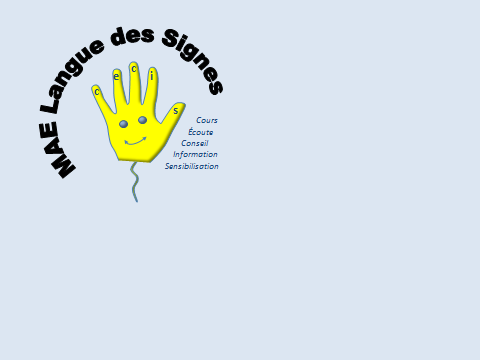 LSFwww.maelanguedessignes.comL’essentiel de MAE Langue des Signes1 seul formateurtoujours à votre écoutePlus de 150 stagiaires formés depuis 2011Habilitations, référencements2011 juillet – obtention d’un numéro SIREN : 533 511 028Avril 2020 SIRET : 533 511 028 000372015 mars – obtention d’un numéro d’activité : 24 28 01581 28Cet enregistrement ne vaut pas agrément de l’État.2019 janvier – validation de déclaration Qualité(statut examiné et attribut Référençable sur DATADOCK)2020 juillet – service à la personne : SAP533511028(cours de langue des signes à domicile)MAE Langue des Signes5 rue Marin Dubuard  –  28400 NOGENT LE ROTROUUniquement au SMS. 06 70 40 68 81  -  maelanguedessignes@gmail.comwww.maelanguedessignes.coméditoMAE Langue des Signes est une autoentreprise sur l’enseignement et les services à la langue des signes française.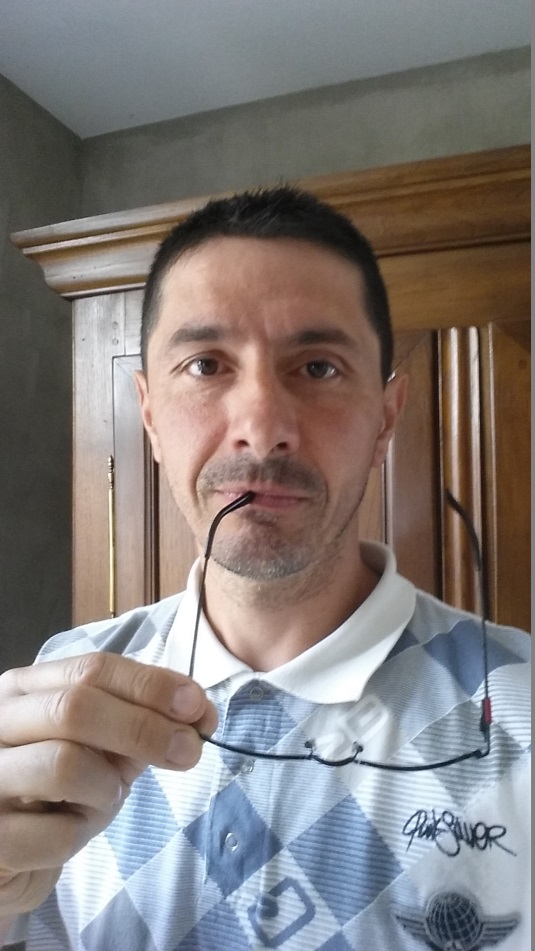 MAE Langue des Signes propose des cours, des formations, des sensibilisations et des services à la personne.La formation professionnelle tout au long de la vie (définie par la loi n° 2014-288 du 5 mars 2014) vise à permettre à chaque personne indépendamment de son statut, d’acquérir et d’actualiser des connaissances et des compétences favorisant son évolution professionnelle, ainsi que de progresser d’au moins un niveau de qualification au cours de sa vie professionnelle : d’une part en proposant une offre de formation initiale, mais aussi en proposant des formations ultérieurs, qui constituent la formation professionnelle continue, destinées aux adultes et aux jeunes déjà engagés dans la vie active et qui s’y engagent.MAE Langue des Signes a un double objectif :- l’objectif premier de cette offre est de promouvoir la langue des signes et la culture Sourde ;- le second est de développer l’envie de se former des salariés et des demandeurs d’emploi, et de fournir aux établissements un outil au service de leur performance.La connaissance de la langue des signes peut constituer un atout professionnel. Pensez-y !sommaireCours en présentiel							p 5Qui peut accéder ?							p 6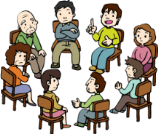 Les programmes							p 7Quelles modalités ?						p 8Cours en distanciel							p 9Cours LSF en VISIO pour qui ?					p 10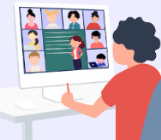 Les programmes							p 11Quelles modalités ?						p 12Fiche A : choix de FORMULE					p 13Fiche B : choix de date sur une Formule				p 14Formation en présentiel						p 15Formation pour qui ?						p 16Quelles formations ?						p 17Les programmes							p 18 et 19Quelles modalités ?						p 20 et 21Les financements							p 22Les programmes							p 23 à 31Service à la personne						p 32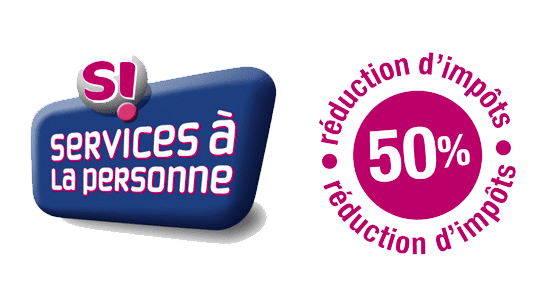 Cours LSF pour qui ?						p 33Les programmes							p 34Quelles modalités ?						p 35Information, sensibilisation					p 36-37Les tarifs								p 38Les annexesAnnexe 1 : Fiche d’inscription : cours, service			p 40Annexe 2 : Fiche inscription formation				p 41Annexe 3 : Prise en charge employeur				p 42Annexe 4 : Cession de droit à l’image				p 43Annexe 5 : Conditions générales de vente			p 44 à 47Calendrier								p 49Plan d’accès								p 50Activités complémentaires proposées 				p 51Les coursen présentiel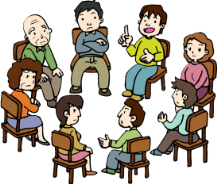 Les cours en présentiel	Pour qui ?Qui peut accéder au cours en présentiel ?Les cours en présentiel s’adressent à un public adolescent (+ de 16 ans) et adulte :toute personne intéressée par la LSF,entendants ayant des liens essentiels avec les sourds (famille, travail, etc.),tout professionnel dans tous les domaines,administrations, entreprises, services publics, etc.Pour les particuliers : besoin ou simplement envie de se former :pour acquérir de nouvelles compétences et être à l’aise dans son travail,pour changer de métier par envie de réorienter sa carrière,pour obtenir un diplôme afin d’évoluer vers un poste intéressant ou avec de nouvelles responsabilités,pour trouver un emploi dans un monde où il faut sans cesse s’adapter.Pour les entreprises, collectivités et institutions : besoin en formation :pour aider à la mobilité interne et externe,pour développer des hauts potentiels,pour accompagner le changement,pour faire monter en compétences des collaborateurs,pour sécuriser des parcours professionnelsLes cours en présentiel	Les programmesLes cours de langue des signes françaiseLes objectifssurmonter l’appréhension liée à la première rencontre avec une personne sourdesavoir communiquer dans des situations d’accueil en utilisant des signes et les expressions du visageconnaitre la surdité : les difficultés et problématiquesacquérir une nouvelle technique de communicationacquérir les connaissances de base de la langue des signes permettant de comprendre vos interlocuteurs et de leur réponse dans des situations simples et connuespremiers éléments de vocabulaire : jours, mois, animaux, chiffres, vie quotidienne etc.mise en espace de la temporalitése présenter ou savoir présenter quelqu’unparticiper à une conversation simple avec un interlocuteur signant à un rythme lentLes contenus des cours peuvent être adaptés et personnalisés par le formateur, selon les attentes du groupe.La pédagogie développée dans les cours du soir est adaptée au rythme hebdomadaire de cette formation.A l’issue de ces cours, le stagiaire sera capable :d’aborder les descriptionsde se situer dans le tempsde se présenterd’avoir un contact simple avec un interlocuteur sourdd’améliorer les techniques à visées communicativesproposer une invitationdécrire un évènementproduire des récits courts à la fin de la formation, vous saurez comment accueillir et renseigner une personne sourdeLes cours en présentiel	Quelles modalités ?Les supports pédagogiques et didactiques sont variés et sont utilisés pour ces cours :des vidéos ;les documents visuels, des images, des bandes dessinées, des photos ;des documents informatiques présentés en vidéo-projection ;des jeux variés.Lieu de cours : 	MAE Langue des Signes5 rue Marin Dubuard28400 NOGENT LE ROTROUDurée :		- 2 fois 1h30 par semaine- 30 heures (septembre à mai/juin)Fréquence :		- le lundi 18h30 à 20h (niveau débutant)- le mardi 18h30 à 20h (niveau supérieur)Dates :			voir www.maelanguedessignes.comNombre de participants : 8 stagiaires maxiLes méthodes sont actives, participatives et interactives, à partir de la pratique des participants.Programme des cours : voir page précédenteLes modalités d’inscriptionLe dossier d’inscription à MAE Langue des Signes doit comporter les pièces à fournir suivantes :Annexe 1 - La fiche d’inscription individuelle dûment complétée et signée		P 40Annexe 2 – La fiche d’inscription individuelle pour les formations			P 41Annexe 3 - L’accord de prise en charge, par un financeur tiers				P 42Annexe 4 - La cession de droit à l’image dûment signée					P 43Une photocopie de la carte d’étudiantUne photocopie de la carte de demandeur d’emploi (si inscription à Pôle emploi)Pour les parents d’enfant sourd : une photocopie de l’audiogramme de l’enfant concernéLes coursen distanciel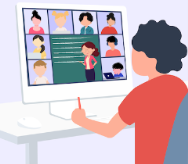 Les cours en distanciel	Pour qui ?Qui peut accéder au cours LSF en distanciel ?Les cours en distanciel s’adressent à un public adolescent (+ de 16 ans) et adulte :toute personne intéressée par la LSF,entendants ayant des liens essentiels avec les sourds (famille, travail, etc.),tout professionnel dans tous les domaines,administrations, entreprises, services publics, etc.Pour les particuliers : besoin ou simplement envie de se former :pour acquérir de nouvelles compétences et être à l’aise dans son travail,pour changer de métier par envie de réorienter sa carrière,pour obtenir un diplôme afin d’évoluer vers un poste intéressant ou avec de nouvelles responsabilités,pour trouver un emploi dans un monde où il faut sans cesse s’adapter.Les cours en distanciel	Les programmesLes cours de langue des signes françaiseLes objectifssurmonter l’appréhension liée à la première rencontre avec une personne sourdesavoir communiquer dans des situations d’accueil en utilisant des signes et les expressions du visageconnaitre la surdité : les difficultés et problématiquesacquérir une nouvelle technique de communicationacquérir les connaissances de base de la langue des signes permettant de comprendre vos interlocuteurs et de leur réponse dans des situations simples et connuespremiers éléments de vocabulaire : jours, mois, animaux, chiffres, vie quotidienne etc.mise en espace de la temporalitése présenter ou savoir présenter quelqu’unparticiper à une conversation simple avec un interlocuteur signant à un rythme lentLes contenus des cours peuvent être adaptés et personnalisés par le formateur, selon les attentes du groupe.La pédagogie développée dans les cours du soir est adaptée au rythme hebdomadaire de cette formation.A l’issue de ces cours, le stagiaire sera capable :d’aborder les descriptionsde se situer dans le tempsde se présenterd’avoir un contact simple avec un interlocuteur sourdd’améliorer les techniques à visées communicativesproposer une invitationdécrire un évènementproduire des récits courts à la fin de la formation, vous saurez comment accueillir et renseigner une personne sourdeLes cours en distanciel	Quelles modalités ?Les supports pédagogiques et didactiques sont variés et sont utilisés pour ces cours :des vidéos ;les documents visuels, des images, des bandes dessinées, des photos ;des documents informatiques présentés en vidéo-projection ;des jeux variés.Lieu de cours : 	     Vous restez chez vousDuréeFréquenceDate						 VOIR les formules sur www.maelanguedessignes.comNombre de participantsTarifs Les méthodes sont actives, participatives et interactives, à partir de la pratique des participants.Programme des cours : voir page précédenteLes modalités d’inscriptionLe dossier d’inscription à MAE Langue des Signes doit OBLIGATOIREMENT comporter les pièces à fournir suivantes :Fiche A : choix de formule								P 13Fiche B : choix de dates								P 14Annexe 1 : Fiche d’inscription individuelle					P 40Annexe 2 : La fiche d’inscription individuelle pour les formations		P 41Annexe 3 : L’accord de prise en charge, par un financeur tiers			P 42Annexe 4 : La cession de droit à l’image dûment signée				P 43MAE Langue des SignesDéclaration auprès du Préfet de la RégionCentre Val de Loire : 24 28 01581 28SIRET : 533 511 028 00037Les cours en distanciel	FormuleFICHE AChoix de FORMULEMAE Langue des SignesDéclaration auprès du Préfet de la RégionCentre Val de Loire : 24 28 01581 28SIRET : 533 511 028 00037Les cours en distanciel	datesFICHE BChoix de datesMAE Langue des Signes vous confirmera vos dates proposées.Prévenir MAE Langue des Signes, en cas de modification de date.Les formationsLes formations 	Pour qui ?Qui peut accéder à la formation ?MAE Langue des Signes s’adresse à un public adolescent (+ de 16 ans) et adulte :toute personne intéressée par la LSF,entendants ayant des liens essentiels avec les sourds (famille, travail, etc.),tout professionnel dans tous les domaines,administrations, entreprises, services publics, etc.Pour les particuliers : besoin ou simplement envie de se former :pour acquérir de nouvelles compétences et être à l’aise dans son travail,pour changer de métier par envie de réorienter sa carrière,pour obtenir un diplôme afin d’évoluer vers un poste intéressant ou avec de nouvelles responsabilités,pour trouver un emploi dans un monde où il faut sans cesse s’adapter.Pour les entreprises, collectivités et institutions : besoin en formation :pour aider à la mobilité interne et externe,pour développer des hauts potentiels,pour accompagner le changement,pour faire monter en compétences des collaborateurs,pour sécuriser des parcours professionnelsLes formations 	Quelles formations ?Le Cadre Européen Commun de Référence pour les Langues (CECRL)publié par le Conseil de l’EuropeLes formations de langue des signes françaiseMAE Langue des Signes se déplace régulièrement à la demande des entreprises et des institutions publiques pour dispenser des formations à la langue des signes française et organiser des ateliers adaptés à vos besoins : formation de langue des signes (stages intensifs) : programme de formation du 1er et 2ème cycle,cours de langue des signes sensibilisation à la langue des signes,Les formations 	Les programmesLe programme de formation de MAE Langue des Signes est divisé en 8 niveaux (1 niveau = 30 heures). Et ces niveaux sont répartis sur deux cycles (soit un total de 240 heures de formations) :Cycle 1A1 niveau introductif : modules A1.1 à A1.4Objectifs :acquérir une nouvelle technique de communicationacquérir les connaissances de base de la langue des signes permettant de comprendre vos interlocuteurs et de leur réponse dans des situations simples et connuesparticiper à une conversation simple avec un interlocuteur signant à un rythme lent.A l’issue de ce premier cycle, le stagiaire sera capable :d’aborder les descriptionsde se situer dans le tempsde se présenterd’avoir un contact simple avec un interlocuteur sourdd’améliorer les techniques à visées communicativesCycle 2A2 niveau intermédiaire : modules A2.1 à A2.4Objectifs :maitriser les structures de base de la LSFéchanger de façon simple et directe en LSFparticiper à une conversation avec un ou deux interlocuteurs signant à un rythme proche de la normaleA l’issue de ce second cycle, le stagiaire sera capable de :proposer une invitation décrire un évènement produire des récits courts participer à une conversation simple avec deux ou trois interlocuteurs sourdsLes formations 	les programmes Formation continue :Cycle 1niveau A1.1  ………………………………………….  P 23niveau A1.2  ………………………………………….  P 24niveau A1.3  ………………………………………….  P 25niveau A1.4  ………………………………………….  P 26Cycle 2niveau A2.1  ………………………………………….  P 27niveau A2.2  ………………………………………….  P 28niveau A2.3  ………………………………………….  P 29niveau A2.4  ………………………………………….  P 30Ce cycle 2 vous permettra de vous présenter comme candidat au niveau A2 en LSF à l’épreuve du DCL.Formations à la carte :(liste non exhaustive qui peut être complétée à votre demande) « Émotion et violence »					P 31« Sensibilisation à la surdité et à la culture sourde »	P 37Les contenus des stages détaillés dans le catalogue peuvent être adaptés et personnalisés par le formateur, selon les attentes du groupe. Les formations 	Quelles modalités ?Les supports pédagogiques et didactiques sont variés et sont utilisés pour ces cours :des vidéos ;les documents visuels, des images, des bandes dessinées, des photos ;des documents informatiques présentés en vidéo-projection ;des jeux variés.Lieu de formation : les formations de LSF se font en présentiel, en intra entreprises ou intra-entreprise résidentielle.Durée :	- 5 jours pour les modules de A1.1 à A2.4 ;- 1 ou 2 jours pour les formations à la carte.Nombre de participants : 4 à 8 stagiairesHoraires : de 9h 12h et 13h30 à 16h30Les méthodes sont actives, participatives et interactives, à partir de la pratique des participants.Programme des stages : page 23 à 31Modalités d’inscription : page suivanteLa convention de formation sera établie à la demande de l’employeur.Pour entrer en formation sans requis – VAPP : La Validation des expériences professionnelles ou acquis personnels (VAPP- décret 2013-756 du 20 août 2013) peut permettre aux personnes qui ont le niveau requis de continuer la formation. Une évaluation est donc nécessaire pour attester les acquis.Les formations 	Liste des pièces à fournirLes modalités d’inscriptionLe dossier d’inscription à MAE Langue des Signes doit comporter les pièces à fournir suivantes :Annexe 2 – La fiche d’inscription individuelle dûment complétée et signée			P 41Annexe 3 - L’accord de prise en charge,  par un financeur tiers				P 42Annexe 4 - La cession de droit à l’image dûment signée					P 43Annexe 5 – Les conditions générales de vente							p 44 à 47Un chèque d’acompte de 30% du montant de votre formation (’ordre de MAE Langue des Signes)Une photocopie des attestations de niveau précédentUne photocopie de la carte d’étudiantUne photocopie de la carte de demandeur d’emploi (si inscription à Pôle emploi)Pour les parents d’enfant sourd : une photocopie de l’audiogramme de l’enfant concernéIl ne sera tenu compte d’aucun dossier incomplet. Merci de votre attention lors de votre inscription.Une convocation vous sera adressée dès acceptation du dossier 15 jours avant la formation.Les formations 	Les financementsDemandeurs d’emploiLes demandeurs d’emploi peuvent, sous certaines conditions, bénéficier d’une prise en charge de leurs frais de formation par le Conseil Régional ou  Pôle Emploi. Prenez contact avec votre conseiller Pôle Emploi.Contrat de professionnalisation (en alternance)Le demandeur d’emploi doit trouver une entreprise avec laquelle il signe un contrat. La formation sera alors financée par l’OPCO de l’entreprise. Plus d’informations sur : www.alternance.emploi.gouv.fr Le Compte Personnel de Formation (CPF)Salariés du secteur privéPlusieurs dispositifs peuvent donner lieu au financement de formations pour les salariés.Plan de formationSi la formation est inscrite dans le plan de formation établi par l’employeur, les frais de formation sont pris en charge.Le Compte Personnel de Formation (CPF)La période de professionnalisationElle peut être accordée au salarié par son employeur, sous certaines conditions.IntérimairesLes intérimaires peuvent bénéficier, sous certaines conditions, d’actions de formation professionnelle éventuellement financées par le Fonds d’assurance formation du Travail temporaire.Agents publicsLes agents publics, titulaires ou non, bénéficient des mêmes droits que les salariés au titre du plan de formation et du CPF (décret du 10 mai 2017), précisant l’ordonnance du 20 janvier 2017.Ils ont en outre accès à un congé de formation professionnelle (CFP) et à des préparations aux concours et examens professionnels de la fonction publique. Ils n’ont pas de financement systématique de leurs frais de formation.AutofinancementSi vous ne pouvez pas bénéficier d’une prise en charge des frais de formation, vous devrez les financer vous-même. Dans ce cas, MAE Langue des Signes propose un tarif réduit et des facilités de paiement.Pour les entreprises, collectivités et institutionsPour tout financement, rapprochez-vous de votre OPCO.Formation Langue des signes françaisePréparation au DCL langue des signesProgramme de la formation intra-entreprise et intra-résidentielleCycle A1  -  Module A1.1Niveau introductif ou découverteFormation Langue des signes françaisePréparation au DCL langue des signesProgramme de la formation intra-entreprise et intra-résidentielleCycle A1  -  Module A1.2Niveau introductif ou découverteFormation Langue des signes françaisePréparation au DCL langue des signesProgramme de la formation intra-entreprise et intra-résidentielleCycle A1  -  Module A1.3Niveau introductif ou découverteFormation Langue des signes françaisePréparation au DCL langue des signesProgramme de la formation intra-entreprise et intra-résidentielleCycle A1  -  Module A1.4Niveau introductif ou découverteFormation Langue des signes françaisePréparation au DCL langue des signesProgramme de la formation intra-entreprise et intra-résidentielleCycle A1  -  Module A2.1Niveau intermédiaire ou de survieFormation Langue des signes françaisePréparation au DCL langue des signesProgramme de la formation intra-entreprise et intra-résidentielleCycle A1  -  Module A2.2Niveau intermédiaire ou de survieFormation Langue des signes françaisePréparation au DCL langue des signesProgramme de la formation intra-entreprise et intra-résidentielleCycle A1  -  Module A2.3Niveau intermédiaire ou de survieFormation Langue des signes françaisePréparation au DCL langue des signesProgramme de la formation intra-entreprise et intra-résidentielleCycle A1  -  Module A2.4Niveau intermédiaire ou de survieFormation Langue des signes françaiseProgramme de la formation intra-entreprise et intra-résidentielleModule « Émotion et violence »Niveau intermédiaire ou de survieLe service à la personneService à la personne	Pour qui ?L’activité de services à la personne (cours à domicile) est soumise à une simple déclaration, qui n’est pas une condition pour l’exercice mais est indispensable pour ouvrir droit aux avantages fiscaux et sociaux des services à la personne.Qui peut accéder au cours ?Les prestations sont réalisées au domicile du particulier par un intervenant physiquement présent.Les cours à domicile doivent toujours être dispensés de manière individuelle ou dans le cadre familial, à domicile.Ils s’adressent à tous les publics (plus de 7 ans) et pas seulement aux enfants scolarisés :toute personne intéressée par la LSF,toute personne ayant des liens essentiels avec les sourds (famille, travail, etc.),Pour les particuliers : besoin ou simplement envie de se former :pour acquérir de nouvelles compétences et être à l’aise dans son travail,pour changer de métier par envie de réorienter sa carrière,pour obtenir un diplôme afin d’évoluer vers un poste intéressant ou avec de nouvelles responsabilités,pour trouver un emploi dans un monde où il faut sans cesse s’adapter.Service à la personne	Les programmesLes cours de langue des signes française - LSFLes objectifssurmonter l’appréhension liée à la première rencontre avec une personne sourdesavoir communiquer dans des situations d’accueil en utilisant des signes et les expressions du visageconnaitre la surdité : les difficultés et problématiquesacquérir une nouvelle technique de communicationacquérir les connaissances de base de la langue des signes permettant de comprendre vos interlocuteurs et de leur réponse dans des situations simples et connuespremiers éléments de vocabulaire : jours, mois, animaux, chiffres, vie quotidienne etc.mise en espace de la temporalitése présenter ou savoir présenter quelqu’unparticiper à une conversation simple avec un interlocuteur signant à un rythme lentLes contenus des cours peuvent être adaptés et personnalisés par le formateur, selon les attentes du groupe.La pédagogie développée dans les cours du soir est adaptée au rythme hebdomadaire de cette formation.A l’issue de ces cours, le stagiaire sera capable :d’aborder les descriptionsde se situer dans le tempsde se présenterd’avoir un contact simple avec un interlocuteur sourdd’améliorer les techniques à visées communicativesproposer une invitationdécrire un évènementproduire des récits courts à la fin de la formation, vous saurez comment accueillir et renseigner une personne sourdeService à la personne	Quelles modalités ?Les supports pédagogiques et didactiques sont variés et sont utilisés pour ces cours :des vidéos ;les documents visuels, des images, des bandes dessinées, des photos ;des documents informatiques présentés en vidéo-projection ;des jeux variés.Lieu de cours : 	     au domicile des particuliersDurée et fréquences :	- 1h à 2h par semaine- 30 heures environ de septembre/octobre à mai/juin- horaire à convenir en communLes méthodes sont actives, participatives et interactives, à partir de la pratique du participant.Programme des cours : voir page précédenteLes tarifs : page 38Les modalités d’inscriptionLe dossier d’inscription à MAE Langue des Signes doit comporter les pièces à fournir suivantes :Annexe 1 - La fiche d’inscription individuelle dûment complétée et signée		P 40Annexe 4 - La cession de droit à l’image dûment signée				P 43Information,sensibilisation …Formation Langue des signes françaiseProgramme de la formation intra-entreprise et intra-résidentielleModule « Sensibilisation à la surditéet à la culture sourde »MAE Langue des SignesDéclaration auprès du Préfet de la RégionCentre Val de Loire : 24 28 01581 28SIRET : 533 511 028 00037tarifsLes tarifs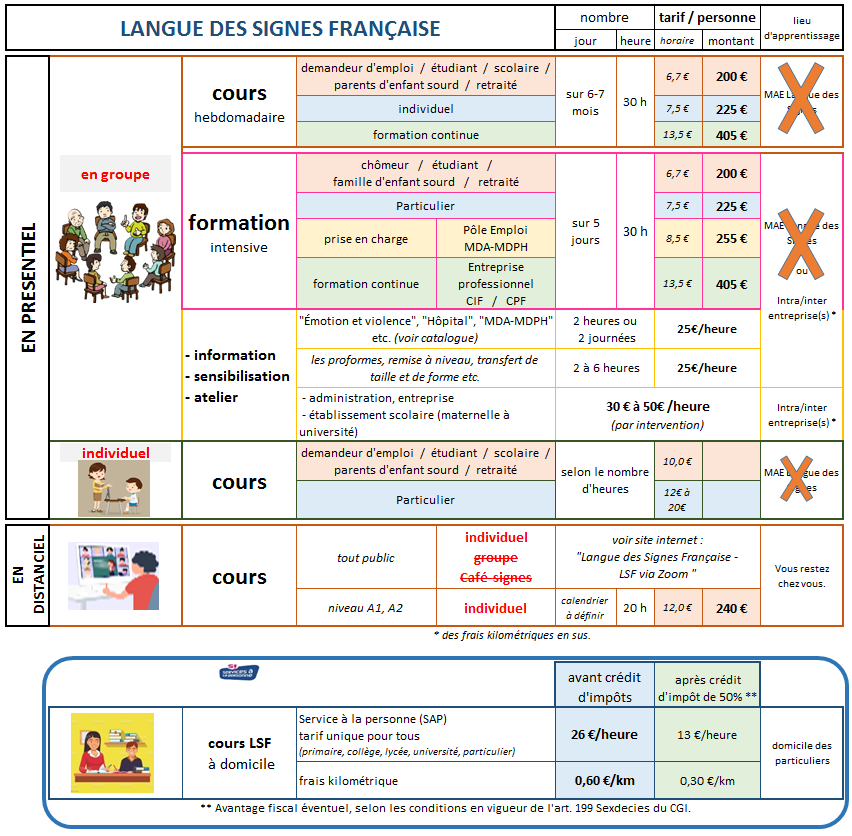 Les annexesMAE Langue des SignesDéclaration auprès du Préfet de la RégionCentre Val de Loire : 24 28 01581 28SIRET : 533 511 028 00037Fiche d’inscription individuelleFICHE D’INSCRIPTION INDIVIDUELLE En soumettant ce formulaire, j’accepte que les informations saisies dans ce formulaire soient utilisées, exploitées et traitées pour permettre de me recontacter, dans le cadre de la demande de devis et de la relation commerciale qui découle de cette prise de contact.« J’ai pris connaissance des conditions générales de vente (page 44 à 47), et les accepte toutes »Date et signature du stagiaire, .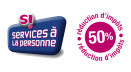 MAE Langue des SignesDéclaration auprès du Préfet de la RégionCentre Val de Loire : 24 28 01581 28SIRET : 533 511 028 00037Fiche d’inscription individuelleFICHE D’INSCRIPTION INDIVIDUELLEFormation de langue des signes française En soumettant ce formulaire, j’accepte que les informations saisies dans ce formulaire soient utilisées, exploitées et traitées pour permettre de me recontacter, dans le cadre de la demande de devis et de la relation commerciale qui découle de cette prise de contact.« J’ai pris connaissance des conditions générales de vente (page 44 à 47), et les accepte toutes »Date et signature du stagiaire, MAE Langue des SignesDéclaration auprès du Préfet de la RégionCentre-Val de Loire : 24 28 01581 28SIRET : 533 511 028 00037Accord prise en chargeACCORD POUR LA PRISE EN CHARGE DES FRAIS DE FORMATIONDès réception de la fiche d’inscription individuelle (une par stagiaire) et de l’accord pour la prise en charge des frais de formation, une convention de formation professionnelle sera établie avant la formation.Un chèque d’acompte de 30% du montant total de la formation sera versé par l’employeur et accompagné de ladite convention.MAE Langue des SignesDéclaration auprès du Préfet de la RégionCentre-Val de Loire : 24 28 01581 28SIRET : 533 511 028 00037Droit à l’imageCOURS  /  FORMATION DE LSF  /  Services à la personneCession de droit à l’image(à lire et à signer obligatoirement)Je soussigné(e)Nom : 		Prénom : Adresse : Code postal : 	Ville : Tel (pour SMS) : 	Courriel : Dénommé(e) le modèle,déclare avoir 18 ans ou plus et pouvoir signer ce formulaire en mon nom. J’autorise		 Je n’autorise pas		 Pour le mineur,signature du représentantle formateur de MAE Langue des Signes5 rue Marin Dubuard  -  28400 NOGENT LE ROTROUà me filmer ou me photographier (textes, sons, images) en vue d’une reproduction sur tout type de publication dans le but d’une conservation, diffusion et/ou représentation par télédiffusion en direct ou différé sur tout ou partie des différents supports de communication externe ou interne de MAE Langue des Signes, actuellement disponibles ou à venir et dont la liste figure ci-dessous :- supports papiers, informatiques, pédagogiques et numériques- présence lors d’évènements- publicité ayant pour objet la promotion de MAE Langue des Signes et associés.Ces supports auront une diffusion non commerciale auprès de nos publics cibles (partenaires, stagiaires, enseignants,…).Cette autorisation est valable pour une durée de 20 ans et est accordée à titre gratuit et à des fins exclusivement d’information, de formation, d’enseignement et de recherche. Cette exploitation ne devra pas porter atteinte à la vie privée ou à la réputation ou à toute autre utilisation préjudiciable.Fait en 1 exemplaire à , le Signature,Conditions générales de venteCONDITIONS GÉNÉRALES DE VENTE  (Formation professionnelle)DésignationMAE Langue des Signes est un organisme indépendant de formation de la langue des signes française. Son siège social est fixé au 5 rue Marin Dubuard – 28400 Nogent le Rotrou.L’organisme MAE Langue des Signes est enregistré sous le n° 24 28 01581 28 de déclaration d’activité en tant que prestataire de formation, auprès du Préfet de la Région Centre-Val de Loire conformément aux dispositions de l’article R.6315-6 du Code du Travail.MAE Langue des Signes conçoit, élabore et dispense des formations interentreprises et intra-entreprises, à Nogent le Rotrou et aux alentours, seule ou en partenariat.Dans les paragraphes qui suivent, il est convenu de désigner par :- client : toute personne physique ou morale qui s’inscrit ou passe commande d’une formation auprès de MAE Langue des Signes.- stagiaire : la personne physique qui participe à une formation.- formations interentreprises : les formations inscrites au catalogue de MAE Langue des Signes et qui regroupent des stagiaires issues de différentes structures.- formations intra-entreprises : les formations conçues sur mesure par MAE Langue des Signes pour le compte d’un client ou d’un groupe de clients.- CGV : les conditions générales de vente, détaillées ci-dessous.- OPCO : les organismes paritaires collecteurs agréés chargés de collecter et gérer l’effort de formation des entreprises.ObjetLes présentes conditions générales de vente s’appliquent à l’ensemble des prestations de formation engagées par MAE Langue des Signes pour le compte d’un Client. Le fait de s’inscrire ou de passer commande implique l’adhésion entière et sans réserve du Client aux présentes conditions générales de vente. Les présentes conditions générales de vente prévalent sur tout autre document du Client, et en particulier sur toutes les conditions générales d’achat du Client.InscriptionL’inscription peut être effectuée par courriel ou par courrier postal en renvoyant le bulletin d’inscription dûment rempli et signé à MAE Langue des Signes. Pour être valide, elle doit impérativement être accompagnée du règlement, par chèque ou par virement bancaire. Une facture d’acompte peut être envoyée au Client sur demande.A réception, une confirmation d’inscription est transmise au Client par mail.L’inscription ou au plus tard 15 jours avant le démarrage de la formation, le stagiaire reçoit le programme comprenant les modalités pratiques (lieu, dates et horaires) et éventuels documents pédagogiques (questionnaires, articles …)Documents contractuelsA la demande du Client, MAE Langue des Signes lui fait parvenir en double exemplaire une convention de formation professionnelle telle que prévue par la loi. Le Client engage MAE Langue des Signes en lui retournant dans les plus brefs délais un exemplaire signé et portant son cachet.Une inscription est définitivement validée lorsque le présent document signé sur les deux pages et un chèque d’acompte de 100% sont reçus par MAE Langue des Signes.Conditions financières, règlements et modalités de paiementLa restauration, les transports et l’hébergement des stagiaires ne sont pas inclus dans le prix de la formation (sauf mention contraire sur le programme).Tous les prix sont indiqués en euros et hors taxes. Le règlement du prix de la formation est à effectuer à l’issue de la formation, à réception de facture, au comptant, sans escompte à l’ordre de MAE Langue des Signes. En cas de parcours long, des facturations intermédiaires peuvent être engagées.Pénalités de retardToute somme non payée à échéance entraîne de plein droit et sans mise en demeure préalable, l'application de pénalités d'un montant égal à une fois et demie le taux d’intérêt légal en vigueur. MAE Langue des Signes aura la faculté d’obtenir le règlement par voie contentieuse aux frais du Client sans préjudice des autres dommages et intérêts qui pourraient être dus à MAE Langue des Signes.En cas de règlement par l’OPCO dont dépend le Client, il appartient au Client d’effectuer sa demande de prise en charge avant le début de la formation. L’accord de financement doit être communiqué au moment de l’inscription et sur l’exemplaire du devis que le Client retourne dûment renseigné, daté, tamponné, signé et revêtu de la mention « Bon pour accord » à MAE Langue des Signes. En cas de prise en charge partielle par l’OPCO, la différence sera directement facturée par MAE Langue des Signes au Client. Si l’accord de prise en charge du Client ne parvient pas à MAE Langue des Signes au plus tard un jour ouvrable avant le démarrage de la formation, MAE Langue des Signes se réserve la possibilité de refuser l’entrée en formation du Stagiaire ou de facturer la totalité des frais de formation au Client.Dans des situations exceptionnelles, il peut être procédé à un paiement échelonné. En tout état de cause, ses modalités devront avoir été formalisées avant le démarrage de la formation.Conditions d’annulation et de report de l’action de formationPour toute annulation, fût-ce en cas de force majeure :Si une annulation intervient avant le début de la prestation et que l’action de formation est reportée dans un délai de 12 mois à compte de la date de la commande, la totalité du règlement du Client sera portée au crédit du Client sous forme d’avoir imputable sur une formation future. Si aucun report n’a été effectué dans ce délai de 12 mois, le règlement restera acquis à MAE Langue des Signes à titre d’indemnité forfaitaire.Si une annulation intervient pendant la formation, le règlement reste acquis à MAE Langue des Signes à titre d’indemnité forfaitaire.En cas de subrogation, le Client s’engage à payer les montants non pris en charge par l’OPCA.A défaut, la totalité du coût de la formation est facturée.Annulation, absence ou interruption d’une formationTout module, stage ou cycle commencé est dû dans son intégralité et fera l’objet d’une facturation au Client par MAE Langue des Signes. Toute annulation par le Client doit impérativement être signifiée par écrit (mail ou courrier postal).En cas d’absence, d’interruption ou d’annulation par le Client, la facturation de MAE Langue des Signes distinguera le prix correspondant aux journées effectivement suivies par le Stagiaire et les sommes dues au titre des absences ou de l’interruption de la formation. Il est rappelé que les sommes dues par le Client à ce titre ne peuvent être imputées par le Client sur son obligation de participer à la formation professionnelle continue ni faire l’objet d’une demande de prise en charge par un OPCO.Dans cette hypothèse, le Client s’engage à régler les sommes qui resteraient à sa charge directement à MAE Langue des Signes.D’autre part, en cas d’annulation de la formation par le Client, MAE Langue des Signes se réserve le droit de facturer au Client des frais d’annulation calculés comme suit :- si l’annulation intervient plus de 15 jours ouvrables avant le démarrage de la formation : aucun frais d’annulation- si l’annulation intervient entre 15 jours et 7 jours ouvrables avant le démarrage de la formation : les frais d’annulation sont égaux à 50% du prix H.T. de la formation- si l’annulation intervient moins de 7 jours ouvrables avant le démarrage de la formation : les frais d’annulation sont égaux à 100 % du prix H.T. de la formationDédit et remplacement d’un participantEn cas de dédit signifié par le Client à MAE Langue des Signes au moins 7 jours avant le démarrage de la formation, MAE Langue des Signes offre au Client la possibilité :- de repousser l’inscription du Stagiaire à une formation ultérieure, dûment programmée au catalogue de MAE Langue des Signes, et après accord éventuel de l’OPCO,- de remplacer le Stagiaire empêché par un autre participant ayant le même profil et les mêmes besoins en formation, sous réserve de l’accord éventuel de l’OPCO. Cette dernière possibilité ne peut s’appliquer aux personnes intermittentes du spectacle.Prix, facturation et règlementEn cas de non-paiement intégral d’une facture venue à échéance, après mise en demeure restée sans effet dans les 8 jours ouvrables, MAE Langue des Signes se réserve la faculté de suspendre toute formation en cours et /ou à venir.Horaires et accueilMAE Langue des Signes possède un local mais n’a pas de permanence. Sauf indication contraire portée sur la fiche de présentation de la formation et la convocation, la durée quotidienne des formations est fixée à six heures.Sauf indication contraire portée sur la convocation, les formations se déroulent de 9h00 à 12h00 et de 13h30 à 16h30 avec une pause en milieu de chaque demi-journée.Pour les formations qui se déroulent en région, les lieu, adresse et horaires sont indiqués sur la convocation.Effectif et report ou ajournementPour favoriser les meilleures conditions d’apprentissage, l’effectif de chaque formation est limité à 12 stagiaires. Cet effectif est déterminé, pour chaque formation, en fonction des objectifs et des méthodes pédagogiques.Les inscriptions sont prises en compte dans leur ordre d’arrivée. L’émission d’un devis ne tient pas lieu d’inscription. Une fois l’effectif atteint, les inscriptions sont closes. MAE Langue des Signes peut alors proposer au Stagiaire de participer à une nouvelle session ou de figurer sur une liste d’attente.Dans le cas où le nombre de participants serait insuffisant pour assurer le bon déroulement d’une formation, MAE Langue des Signes se réserve la possibilité d’annuler ou d’ajourner la formation au plus tard huit jours avant la date prévue et ce sans indemnités.Il informe par courriel les personnes inscrites au plus tard 8 jours avant le début du stage.Le remboursement intégral des frais d’inscription est alors effectué.Feuille d’émargementChaque stagiaire a l’obligation de signer la feuille d’émargement en début de chaque demi-journée de formation.Devis, convention et attestationPour chaque action de formation, un devis est adressé par MAE Langue des Signes au Client. Un exemplaire dûment renseigné, daté, tamponné, signé et revêtu de la mention « Bon pour accord » doit être retourné à MAE Langue des Signes par tout moyen à la convenance du Client : courrier postal, émail et accompagné d’un chèque d’acompte de 30% du montant de la formation.Le cas échéant une convention particulière peut être établie entre MAE Langue des Signes, l’OPCO ou le Client.A l’issue de la formation, MAE Langue des Signes remet une attestation de formation au Stagiaire. Dans le cas d’une prise en charge partielle ou totale par un OPCO, MAE Langue des Signes lui fait parvenir un exemplaire de cette attestation accompagné de la facture.Une attestation de présence pour chaque Stagiaire peut être fournie au Client, à sa demande.Obligations et force majeureDans le cadre de ses prestations de formation, MAE Langue des Signes est tenue à une obligation de moyen et non de résultat vis-à-vis de ses Clients ou de ses Stagiaires.MAE Langue des Signes ne pourra être tenue responsable à l’égard de ses Clients ou de ses Stagiaires en cas d’inexécution de ses obligations résultant d’un évènement fortuit ou de force majeure. Sont ici considérés comme cas fortuit ou de force majeure, outre ceux habituellement reconnus par la jurisprudence : la maladie ou l’accident de l’intervenant, les grèves ou conflits sociaux externes à MAE Langue des Signes, les désastres naturels, les incendies, l’interruption des télécommunications, de l’approvisionnement en énergie, ou des transports de tout type, ou toute autre circonstance échappant au contrôle raisonnable de MAE Langue des Signes.Propriété intellectuelle et copyrightL’ensemble des fiches de présentation, contenus et supports pédagogiques quelle qu’en soit la forme (papier, électronique, numérique, orale…) utilisés par MAE Langue des Signes pour assurer les formations ou remis aux Stagiaires constituent des œuvres originales et à ce titre sont protégées par la propriété intellectuelle.A ce titre, le Client et le Stagiaire s’interdisent d’utiliser, transmettre, reproduire, exploiter ou transformer tout ou partie de ces documents, sans un accord exprès de MAE Langue des Signes. Cette interdiction porte, en particulier, sur toute utilisation faite par le Client et le Stagiaire en vue de l’organisation ou l’animation de formations.Descriptif et programme des formationsLes contenus des programmes, tels qu’ils figurent sur les fiches de présentation des formations sont fournis à titre indicatif. L’intervenant se réserve le droit de les modifier en fonction de l’actualité, du niveau des participants ou de la dynamique du groupe.Confidentialité et communicationMAE Langue des Signes, le Client et le Stagiaire s’engagent à garder confidentiels les documents et les informations auxquels ils pourraient avoir accès au cours de la prestation de formation ou à l’occasion des échanges intervenus antérieurement à l’inscription, notamment l’ensemble des éléments figurant dans la proposition transmise par MAE Langue des Signes au Client.MAE Langue des Signes s’engage à ne pas communiquer à des tiers autres que les partenaires avec lesquels sont organisées les formations et aux OPCO, les informations transmises par le Client y compris les informations concernant les Stagiaires.Cependant, le Client accepte d’être cité par MAE Langue des Signes comme client de ses formations. A cet effet, le Client autorise MAE Langue des Signes à mentionner son nom ainsi qu’une description objective de la nature des prestations dans ses listes de références et propositions à l’attention de ses prospects et de sa clientèle, entretiens avec des tiers, rapports d’activité, ainsi qu’en cas de dispositions légales, réglementaires ou comptables l’exigeant.Protection et accès aux informations à caractère personnelLe Client s’engage à informer chaque Stagiaire que :- des données à caractère personnel le concernant sont collectées et traitées aux fins de suivi de la validation de la formation et d’amélioration de l’offre de MAE Langue des Signes.- conformément à la loi n° 78-17 du 6 janvier 1978, le Stagiaire dispose d’un droit d’accès, de rectification  et d’opposition des données à caractère personnel le concernant.En particulier, MAE Langue des Signes conservera les données liées au parcours et à l’évaluation des acquis du Stagiaire, pour une période n’excédant pas la durée nécessaire à l’appréciation de la formation.Enfin, MAE Langue des Signes s’engage à effacer à l’issue des exercices toute image qui y aurait été prise par tout moyen vidéo lors de travaux pratiques ou de simulations.Droit applicable et juridiction compétenteLes conditions générales détaillées dans le présent document sont régies par le droit français. En cas de litige survenant entre le Client et MAE Langue des Signes à l’occasion de l’interprétation des présentes ou de l’exécution du contrat, il sera recherché une solution à l’amiable. A défaut, les Tribunaux de Chartres seront seuls compétents pour régler le litige.ResponsabilitéPendant la durée de la formation, les stagiaires sont couverts par leur responsabilité civile personnelle ou celle de leur établissement.RenonciationLe fait pour MAE Langue des Signes de ne pas prévaloir à un moment donné de l’une quelconque des clauses présentes ne peut valoir renonciation à se prévaloir ultérieurement de ces mêmes clauses.CalendrierPour toute demande d’inscription, de programme ou d’information, contacter :maelanguedessignes@gmail.comNotes__________________________________________________________________________________________________________________________________________________________________________________________________________________________________________________________________________________________________________________________________________________________________________________________________________________________________________________________________________________________________________________________________________________________________________________________________________________________________________________________________________________________________________________________________________________________________________________________________________________________________________________________________________________________________________________________________________________________________________________________________________________________________________________________________________________________________________________________________________________________________________________________________________________________________________________________________________________________________________________________________________________________________________________________________________________________________________________________________________________________________________________________________________Plan d’accès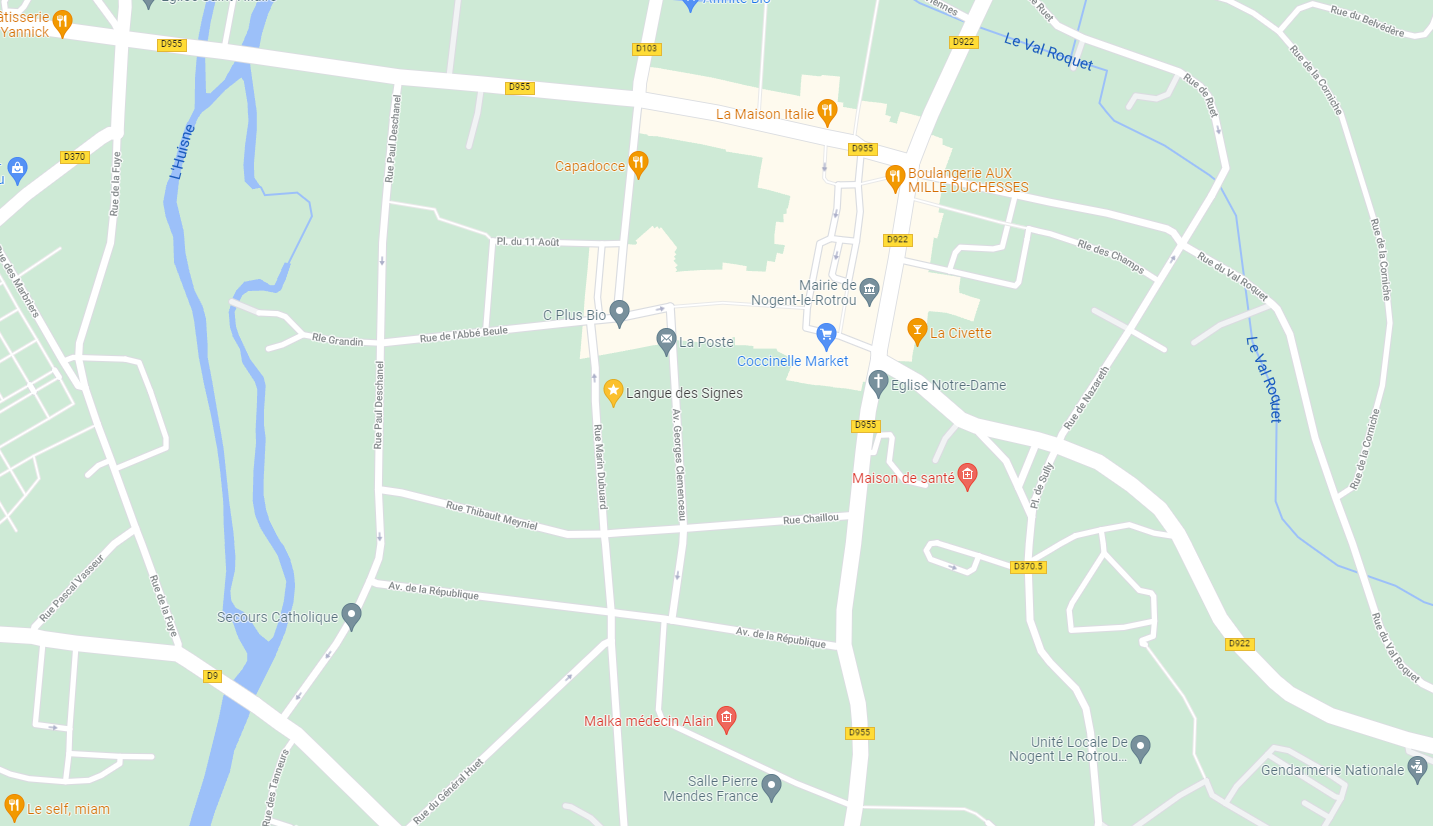 www.google.com/mapsMAE Langue des Signes5 rue Marin Dubuard28400 NOGENT-LE-ROTROUActivités complémentaires pour aller plus loinLa langue des signes française est une langue visuelle et gestuelle, pour avancer, s’entrainer ou réviser, MAE Langue des Signes propose sur son site internet des vidéos :des exercices, des révisions, des évaluations,des lexiques,des histoires drôles,des énigmes,des vidéos interactives (lexique, histoire + QCM)www.maelanguedessignes.com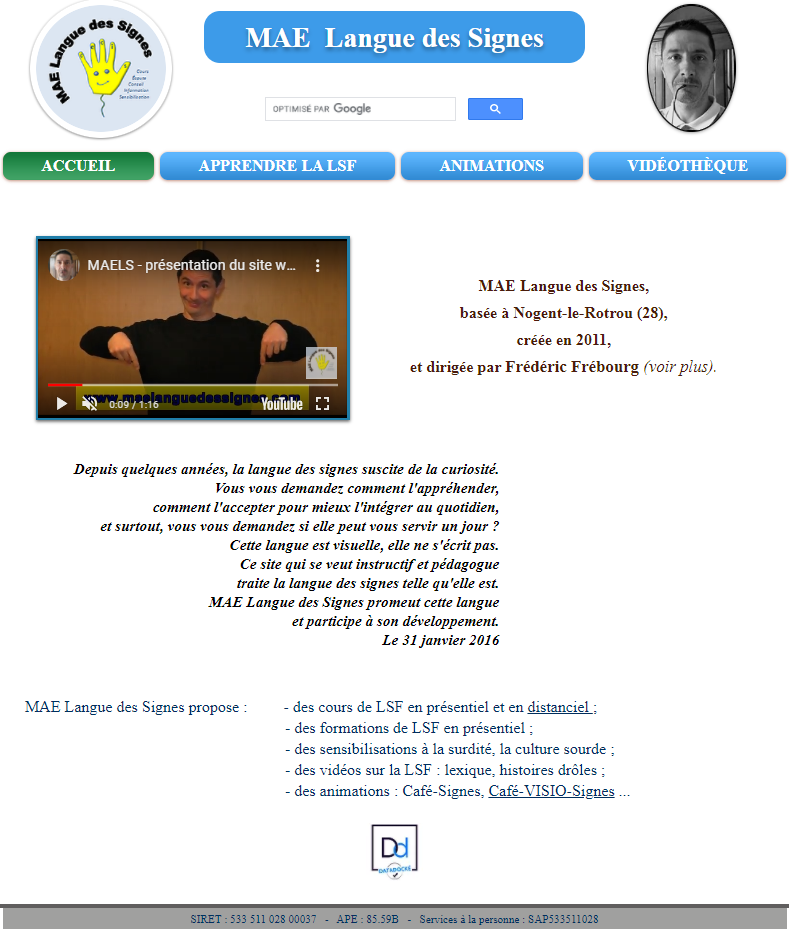 mise à jourle 1er février 2023,disponible sur le site internet :www.maelanguedessignes.comMAE Langue des Signes5 rue Marin-Dubuard28400 NOGENT LE ROTROUmaelanguedessignes@gmail.comInformations mises à jour et susceptibles d’évolutions. Les prix sont nets, la formation continue n’étant pas soumise à la TVA. Les formations se déroulent selon les règles en vigueur à la date de démarrage. Elles sont organisées sous réserve d’un nombre suffisant de participants. Les descriptifs de ce document ne constituent pas des éléments contractuels.LANGUE DES SIGNESLANGUE DES SIGNESLANGUE DES SIGNESLANGUE DES SIGNESLANGUE DES SIGNESLANGUE DES SIGNESLANGUE DES SIGNESLANGUE DES SIGNESLANGUE DES SIGNESLANGUE DES SIGNESLANGUE DES SIGNESLANGUE DES SIGNESLANGUE DES SIGNESLANGUE DES SIGNESLANGUE DES SIGNESLANGUE DES SIGNESLANGUE DES SIGNESLANGUE DES SIGNESLANGUE DES SIGNESLANGUE DES SIGNESLANGUE DES SIGNESFormule sélectionnéeFormule sélectionnéeFormule sélectionnéeFormule sélectionnéeFormule sélectionnéeFormule sélectionnéeFormule sélectionnéeFormule sélectionnéeFormule sélectionnéeFormule sélectionnéeFormule sélectionnéeFormule sélectionnéeFormule sélectionnéeFormule sélectionnéeFormule sélectionnéeFormule sélectionnéeFormule sélectionnéeFormule sélectionnéeFormule sélectionnéeFormule sélectionnéeFormule sélectionnéevotre choixvotre choixvotre choixvotre choixvotre choixvotre choixvotre choixvotre choixvotre choixvotre choixvotre choixvotre choixIndividuel(réservé aux débutant-e-s)* pourle choixde date(s),remplir laFiche B(page 14)* pourle choixde date(s),remplir laFiche B(page 14)* pourle choixde date(s),remplir laFiche B(page 14)Individuel(réservé aux débutant-e-s)  AA  -  5 cours individuels *  AA  -  5 cours individuels *  AA  -  5 cours individuels *  AA  -  5 cours individuels *  AA  -  5 cours individuels *  AA  -  5 cours individuels *  AA  -  5 cours individuels *  AA  -  5 cours individuels ** pourle choixde date(s),remplir laFiche B(page 14)* pourle choixde date(s),remplir laFiche B(page 14)* pourle choixde date(s),remplir laFiche B(page 14)Individuel(réservé aux débutant-e-s)  AB  -  10 cours individuels *  AB  -  10 cours individuels *  AB  -  10 cours individuels *  AB  -  10 cours individuels *  AB  -  10 cours individuels *  AB  -  10 cours individuels *  AB  -  10 cours individuels *  AB  -  10 cours individuels ** pourle choixde date(s),remplir laFiche B(page 14)* pourle choixde date(s),remplir laFiche B(page 14)* pourle choixde date(s),remplir laFiche B(page 14)Individuel(réservé aux débutant-e-s)  AC  -  15 cours individuels *  AC  -  15 cours individuels *  AC  -  15 cours individuels *  AC  -  15 cours individuels *  AC  -  15 cours individuels *  AC  -  15 cours individuels *  AC  -  15 cours individuels *  AC  -  15 cours individuels ** pourle choixde date(s),remplir laFiche B(page 14)* pourle choixde date(s),remplir laFiche B(page 14)* pourle choixde date(s),remplir laFiche B(page 14)* pourle choixde date(s),remplir laFiche B(page 14)* pourle choixde date(s),remplir laFiche B(page 14)* pourle choixde date(s),remplir laFiche B(page 14)groupe  BA  -  4 cours groupés  *  BA  -  4 cours groupés  *  BA  -  4 cours groupés  *  BA  -  4 cours groupés  *  BA  -  4 cours groupés  *  BA  -  4 cours groupés  *  BA  -  4 cours groupés  *  BA  -  4 cours groupés  ** pourle choixde date(s),remplir laFiche B(page 14)* pourle choixde date(s),remplir laFiche B(page 14)* pourle choixde date(s),remplir laFiche B(page 14)groupe  BB  -  8 cours groupés *  BB  -  8 cours groupés *  BB  -  8 cours groupés *  BB  -  8 cours groupés *  BB  -  8 cours groupés *  BB  -  8 cours groupés *  BB  -  8 cours groupés *  BB  -  8 cours groupés ** pourle choixde date(s),remplir laFiche B(page 14)* pourle choixde date(s),remplir laFiche B(page 14)* pourle choixde date(s),remplir laFiche B(page 14)groupe  BC  -  12 cours groupés *  BC  -  12 cours groupés *  BC  -  12 cours groupés *  BC  -  12 cours groupés *  BC  -  12 cours groupés *  BC  -  12 cours groupés *  BC  -  12 cours groupés *  BC  -  12 cours groupés ** pourle choixde date(s),remplir laFiche B(page 14)* pourle choixde date(s),remplir laFiche B(page 14)* pourle choixde date(s),remplir laFiche B(page 14)* pourle choixde date(s),remplir laFiche B(page 14)* pourle choixde date(s),remplir laFiche B(page 14)* pourle choixde date(s),remplir laFiche B(page 14)Café-Visio Signes  CA  -  1 séance *  CA  -  1 séance *  CA  -  1 séance *  CA  -  1 séance *  CA  -  1 séance *  CA  -  1 séance *  CA  -  1 séance *  CA  -  1 séance ** pourle choixde date(s),remplir laFiche B(page 14)* pourle choixde date(s),remplir laFiche B(page 14)* pourle choixde date(s),remplir laFiche B(page 14)Café-Visio Signes  CB  -  4 séances *  CB  -  4 séances *  CB  -  4 séances *  CB  -  4 séances *  CB  -  4 séances *  CB  -  4 séances *  CB  -  4 séances *  CB  -  4 séances ** pourle choixde date(s),remplir laFiche B(page 14)* pourle choixde date(s),remplir laFiche B(page 14)* pourle choixde date(s),remplir laFiche B(page 14)Café-Visio Signes  CC  -  8 séances *  CC  -  8 séances *  CC  -  8 séances *  CC  -  8 séances *  CC  -  8 séances *  CC  -  8 séances *  CC  -  8 séances *  CC  -  8 séances ** pourle choixde date(s),remplir laFiche B(page 14)* pourle choixde date(s),remplir laFiche B(page 14)* pourle choixde date(s),remplir laFiche B(page 14)Café-Visio Signes  CD  -  12 séances *  CD  -  12 séances *  CD  -  12 séances *  CD  -  12 séances *  CD  -  12 séances *  CD  -  12 séances *  CD  -  12 séances *  CD  -  12 séances ** pourle choixde date(s),remplir laFiche B(page 14)* pourle choixde date(s),remplir laFiche B(page 14)* pourle choixde date(s),remplir laFiche B(page 14)Prise en charge par votre employeurPrise en charge par votre employeurPrise en charge par votre employeurPrise en charge par votre employeurPrise en charge par votre employeur oui oui=> remplir l’accord pour la prise en charge des frais de formation par votre employeur (annexe 3)=> remplir l’accord pour la prise en charge des frais de formation par votre employeur (annexe 3)=> remplir l’accord pour la prise en charge des frais de formation par votre employeur (annexe 3)=> remplir l’accord pour la prise en charge des frais de formation par votre employeur (annexe 3)=> remplir l’accord pour la prise en charge des frais de formation par votre employeur (annexe 3)=> remplir l’accord pour la prise en charge des frais de formation par votre employeur (annexe 3)=> remplir l’accord pour la prise en charge des frais de formation par votre employeur (annexe 3)=> remplir l’accord pour la prise en charge des frais de formation par votre employeur (annexe 3)Prise en charge par votre employeurPrise en charge par votre employeurPrise en charge par votre employeurPrise en charge par votre employeurPrise en charge par votre employeur non non=>                          Votre tarif (page38) : =>                          Votre tarif (page38) : =>                          Votre tarif (page38) : =>                          Votre tarif (page38) : =>                          Votre tarif (page38) :  € € € €Je demande une facture pour la formule choisie :Je demande une facture pour la formule choisie :Je demande une facture pour la formule choisie :Je demande une facture pour la formule choisie :Je demande une facture pour la formule choisie : oui oui non non non non nonFormule sélectionnée et date(s)Formule sélectionnée et date(s)Formule sélectionnée et date(s) Individuel groupe Café Visio-SignesAA  -  5 cours individuelsAB  -  10 cours individuelsAC  -  15 cours individuelsBA  -  4 cours groupésBB  -  8 cours groupésBC  -  12 cours groupésCA  -  1 séance LSFCB  -  4 séances LSFCC  -  8 séances LSFCD  -  12 séances LSFJour et horaire à convenirLundi, mardi de 14h à 15hMercredi 19h30 à 21h- - - - - - - - - - - - - - - - - - - - - - - - - - - - - - - - - - - - - - - Utilisateur élémentaireUtilisateur élémentaireUtilisateur indépendantUtilisateur indépendantUtilisateur expérimentéUtilisateur expérimentéCycle 1Cycle 2Cycle 3Cycle 4Cycle 5Cycle 6(école élémentaire)(palier 1 collège)(palier 2 collège fin de scolarité obligatoire)(baccalauréat)C2C1C2B2C1C2B1B2C1C2A2B1B2C1C2A1A2B1B2C1C2IntroductifoudécouverteIntermédiaireouUsuelNiveau seuilAvancéouindépendantAutonomeMaîtriseObjectifs pédagogiquesPublicLe niveau A1.1 vise à l’acquisition des compétences nécessaires pour passer au niveau A1.2 :Découvrir les fondamentaux de la langue des signessavoir utiliser l’espace à 3 dimensionsles formes des mainscomprendre ce qui est pertinent dans l’expression corporelleAborder la descriptionse situer dans le tempsA l’issue de la formation, le stagiaire sera capable d’aborder les descriptions et d’avoir un contact simple avec un interlocuteur sourd.Tous publicsadolescents à partir de 16 ansLe niveau A1.1 vise à l’acquisition des compétences nécessaires pour passer au niveau A1.2 :Découvrir les fondamentaux de la langue des signessavoir utiliser l’espace à 3 dimensionsles formes des mainscomprendre ce qui est pertinent dans l’expression corporelleAborder la descriptionse situer dans le tempsA l’issue de la formation, le stagiaire sera capable d’aborder les descriptions et d’avoir un contact simple avec un interlocuteur sourd.PrérequisLe niveau A1.1 vise à l’acquisition des compétences nécessaires pour passer au niveau A1.2 :Découvrir les fondamentaux de la langue des signessavoir utiliser l’espace à 3 dimensionsles formes des mainscomprendre ce qui est pertinent dans l’expression corporelleAborder la descriptionse situer dans le tempsA l’issue de la formation, le stagiaire sera capable d’aborder les descriptions et d’avoir un contact simple avec un interlocuteur sourd.Aucun prérequisLe niveau A1.1 vise à l’acquisition des compétences nécessaires pour passer au niveau A1.2 :Découvrir les fondamentaux de la langue des signessavoir utiliser l’espace à 3 dimensionsles formes des mainscomprendre ce qui est pertinent dans l’expression corporelleAborder la descriptionse situer dans le tempsA l’issue de la formation, le stagiaire sera capable d’aborder les descriptions et d’avoir un contact simple avec un interlocuteur sourd.Durée et planningLe niveau A1.1 vise à l’acquisition des compétences nécessaires pour passer au niveau A1.2 :Découvrir les fondamentaux de la langue des signessavoir utiliser l’espace à 3 dimensionsles formes des mainscomprendre ce qui est pertinent dans l’expression corporelleAborder la descriptionse situer dans le tempsA l’issue de la formation, le stagiaire sera capable d’aborder les descriptions et d’avoir un contact simple avec un interlocuteur sourd.30 heures sur 5 joursVoir calendrier page 48Déroulé de la formation30 heures sur 5 joursVoir calendrier page 48Notre programme pédagogique respecte les travaux d’adaptation à la LSF du Cadre Européen Commun de Référence pour les Langues (CECRL)La description :description succincte de formesdescription succincte d’objets de la vie courantedescription succincte d’actions de la vie courantedescription succincte de personnages, de la famille ...L’espace :comprendre et utiliser l’espace à 3 dimensions pour une bonne organisation des discours en LSFAcquérir les bases des configurations de la main :dactylologiechiffres, nombresLe temps qui passe :comprendre l’expression du temps en LSFL’heure et la duréeModalité de prise en chargeNotre programme pédagogique respecte les travaux d’adaptation à la LSF du Cadre Européen Commun de Référence pour les Langues (CECRL)La description :description succincte de formesdescription succincte d’objets de la vie courantedescription succincte d’actions de la vie courantedescription succincte de personnages, de la famille ...L’espace :comprendre et utiliser l’espace à 3 dimensions pour une bonne organisation des discours en LSFAcquérir les bases des configurations de la main :dactylologiechiffres, nombresLe temps qui passe :comprendre l’expression du temps en LSFL’heure et la duréeFormation continueEtablissementFinancement personnelCompte Personnel de FormationPôle EmploiNotre programme pédagogique respecte les travaux d’adaptation à la LSF du Cadre Européen Commun de Référence pour les Langues (CECRL)La description :description succincte de formesdescription succincte d’objets de la vie courantedescription succincte d’actions de la vie courantedescription succincte de personnages, de la famille ...L’espace :comprendre et utiliser l’espace à 3 dimensions pour une bonne organisation des discours en LSFAcquérir les bases des configurations de la main :dactylologiechiffres, nombresLe temps qui passe :comprendre l’expression du temps en LSFL’heure et la duréeLieu de formationNotre programme pédagogique respecte les travaux d’adaptation à la LSF du Cadre Européen Commun de Référence pour les Langues (CECRL)La description :description succincte de formesdescription succincte d’objets de la vie courantedescription succincte d’actions de la vie courantedescription succincte de personnages, de la famille ...L’espace :comprendre et utiliser l’espace à 3 dimensions pour une bonne organisation des discours en LSFAcquérir les bases des configurations de la main :dactylologiechiffres, nombresLe temps qui passe :comprendre l’expression du temps en LSFL’heure et la duréeMAE Langue des Signes5 rue Marin Dubuard28400 Nogent-le-RotrouNotre programme pédagogique respecte les travaux d’adaptation à la LSF du Cadre Européen Commun de Référence pour les Langues (CECRL)La description :description succincte de formesdescription succincte d’objets de la vie courantedescription succincte d’actions de la vie courantedescription succincte de personnages, de la famille ...L’espace :comprendre et utiliser l’espace à 3 dimensions pour une bonne organisation des discours en LSFAcquérir les bases des configurations de la main :dactylologiechiffres, nombresLe temps qui passe :comprendre l’expression du temps en LSFL’heure et la duréeFormateurMoyens pédagogiques, techniques et d’encadrementFrédéric Frébourg,Formation en présentiel. Méthodes actives, participatives et interactives, à partir de la pratique des participants.Supports pédagogiques et didactiques variés utilisés pour ces cours.documents vidéo mettant en scène des locuteurs de la LSFdocuments visuels, images, bandes dessinées, photosdocuments informatiques présentés en vidéo-projectionjeux variés : mimiques, scéniquesTarifsFormation en présentiel. Méthodes actives, participatives et interactives, à partir de la pratique des participants.Supports pédagogiques et didactiques variés utilisés pour ces cours.documents vidéo mettant en scène des locuteurs de la LSFdocuments visuels, images, bandes dessinées, photosdocuments informatiques présentés en vidéo-projectionjeux variés : mimiques, scéniques200€      chômeur, étudiant…225€      particulier255€      Pôle Emploi405€      formation continueSuivi et évaluationContact et site internetNature de la formation : évaluation des acquis pendant l’action sous forme de tests réguliers de contrôle de connaissanceSanction de la formation : attestation individuelleet feuille d’émargementmaelanguedessignes@gmail.comwww.maelanguedessignes.comObjectifs pédagogiquesPublicLe niveau A1.2 vise à l’acquisition des compétences nécessaires pour passer au niveau A1.3 :Parler de soiExprimer ses goûts et ses besoinsSe situer simplement dans l’espace et le tempsA l’issue de la formation, le stagiaire sera capable de se situer dans le temps et d’avoir un contact simple avec un interlocuteur sourd.Tous publicsadolescents à partir de 16 ansLe niveau A1.2 vise à l’acquisition des compétences nécessaires pour passer au niveau A1.3 :Parler de soiExprimer ses goûts et ses besoinsSe situer simplement dans l’espace et le tempsA l’issue de la formation, le stagiaire sera capable de se situer dans le temps et d’avoir un contact simple avec un interlocuteur sourd.PrérequisLe niveau A1.2 vise à l’acquisition des compétences nécessaires pour passer au niveau A1.3 :Parler de soiExprimer ses goûts et ses besoinsSe situer simplement dans l’espace et le tempsA l’issue de la formation, le stagiaire sera capable de se situer dans le temps et d’avoir un contact simple avec un interlocuteur sourd.Avoir acquis le niveau précédent A1.1Le niveau A1.2 vise à l’acquisition des compétences nécessaires pour passer au niveau A1.3 :Parler de soiExprimer ses goûts et ses besoinsSe situer simplement dans l’espace et le tempsA l’issue de la formation, le stagiaire sera capable de se situer dans le temps et d’avoir un contact simple avec un interlocuteur sourd.Durée et planningLe niveau A1.2 vise à l’acquisition des compétences nécessaires pour passer au niveau A1.3 :Parler de soiExprimer ses goûts et ses besoinsSe situer simplement dans l’espace et le tempsA l’issue de la formation, le stagiaire sera capable de se situer dans le temps et d’avoir un contact simple avec un interlocuteur sourd.30 heures sur 5 joursVoir calendrier page 48Déroulé de la formation30 heures sur 5 joursVoir calendrier page 48Notre programme pédagogique respecte les travaux d’adaptation à la LSF du Cadre Européen Commun de Référence pour les Langues (CECRL)description :de son lieu d’habitationde personnes et d’objets familiersd’animauxcompréhension de signes familiers relatifs à sa famille et à son environnement immédiatexpression de sensations et de quelques sentiments de basela phrase interrogativeexpression de courts évènements situés dans le temps :le présent et le passéle présent et le futur:30 heures sur 5 joursVoir calendrier page 48Notre programme pédagogique respecte les travaux d’adaptation à la LSF du Cadre Européen Commun de Référence pour les Langues (CECRL)description :de son lieu d’habitationde personnes et d’objets familiersd’animauxcompréhension de signes familiers relatifs à sa famille et à son environnement immédiatexpression de sensations et de quelques sentiments de basela phrase interrogativeexpression de courts évènements situés dans le temps :le présent et le passéle présent et le futur:Modalité de prise en chargeNotre programme pédagogique respecte les travaux d’adaptation à la LSF du Cadre Européen Commun de Référence pour les Langues (CECRL)description :de son lieu d’habitationde personnes et d’objets familiersd’animauxcompréhension de signes familiers relatifs à sa famille et à son environnement immédiatexpression de sensations et de quelques sentiments de basela phrase interrogativeexpression de courts évènements situés dans le temps :le présent et le passéle présent et le futur:Formation continueEtablissementFinancement personnelCompte Personnel de FormationPôle EmploiNotre programme pédagogique respecte les travaux d’adaptation à la LSF du Cadre Européen Commun de Référence pour les Langues (CECRL)description :de son lieu d’habitationde personnes et d’objets familiersd’animauxcompréhension de signes familiers relatifs à sa famille et à son environnement immédiatexpression de sensations et de quelques sentiments de basela phrase interrogativeexpression de courts évènements situés dans le temps :le présent et le passéle présent et le futur:Lieu de formationNotre programme pédagogique respecte les travaux d’adaptation à la LSF du Cadre Européen Commun de Référence pour les Langues (CECRL)description :de son lieu d’habitationde personnes et d’objets familiersd’animauxcompréhension de signes familiers relatifs à sa famille et à son environnement immédiatexpression de sensations et de quelques sentiments de basela phrase interrogativeexpression de courts évènements situés dans le temps :le présent et le passéle présent et le futur:MAE Langue des Signes5 rue Marin Dubuard28400 Nogent-le-RotrouMoyens pédagogiques, techniques et d’encadrementFormateurFormations en présentiel. Méthodes actives, participatives et interactives, à partir de la pratique des participants.Supports pédagogiques et didactiques variés utilisés pour ces cours.documents vidéo mettant en scène un grand nombre de locuteurs de la LSF, tout au long de l’apprentissagedocuments visuels, images, bandes dessinées, photosdocuments informatiques présentés en vidéo-projectionjeux variésFrédéric Frébourg,Formations en présentiel. Méthodes actives, participatives et interactives, à partir de la pratique des participants.Supports pédagogiques et didactiques variés utilisés pour ces cours.documents vidéo mettant en scène un grand nombre de locuteurs de la LSF, tout au long de l’apprentissagedocuments visuels, images, bandes dessinées, photosdocuments informatiques présentés en vidéo-projectionjeux variésTarifsFormations en présentiel. Méthodes actives, participatives et interactives, à partir de la pratique des participants.Supports pédagogiques et didactiques variés utilisés pour ces cours.documents vidéo mettant en scène un grand nombre de locuteurs de la LSF, tout au long de l’apprentissagedocuments visuels, images, bandes dessinées, photosdocuments informatiques présentés en vidéo-projectionjeux variés200€      chômeur, étudiant…225€      particulier255€      Pôle Emploi405€      formation continueSuivi et évaluationContact et site internetNature de la formation : évaluation des acquis pendant l’action sous forme de tests réguliers de contrôle de connaissanceSanction de la formation : attestation individuelleet feuille d’émargementmaelanguedessignes@gmail.comwww.maelanguedessignes.comObjectifs pédagogiquesPublicLe niveau A1.3 vise à l’acquisition des compétences nécessaires pour passer au niveau A1.4 :Savoir présenter quelqu’unComprendre les emplacements des personnages dans une histoireSavoir parler de soi-même ou de personnages imaginairesEchanger des informations chiffréesA l’issue de la formation, le stagiaire sera capable de se présenter et d’avoir un contact simple avec un interlocuteur sourd.Tous publicsadolescents à partir de 16 ansLe niveau A1.3 vise à l’acquisition des compétences nécessaires pour passer au niveau A1.4 :Savoir présenter quelqu’unComprendre les emplacements des personnages dans une histoireSavoir parler de soi-même ou de personnages imaginairesEchanger des informations chiffréesA l’issue de la formation, le stagiaire sera capable de se présenter et d’avoir un contact simple avec un interlocuteur sourd.PrérequisLe niveau A1.3 vise à l’acquisition des compétences nécessaires pour passer au niveau A1.4 :Savoir présenter quelqu’unComprendre les emplacements des personnages dans une histoireSavoir parler de soi-même ou de personnages imaginairesEchanger des informations chiffréesA l’issue de la formation, le stagiaire sera capable de se présenter et d’avoir un contact simple avec un interlocuteur sourd.Avoir acquis le niveau précédent A1.2Le niveau A1.3 vise à l’acquisition des compétences nécessaires pour passer au niveau A1.4 :Savoir présenter quelqu’unComprendre les emplacements des personnages dans une histoireSavoir parler de soi-même ou de personnages imaginairesEchanger des informations chiffréesA l’issue de la formation, le stagiaire sera capable de se présenter et d’avoir un contact simple avec un interlocuteur sourd.Durée et planningLe niveau A1.3 vise à l’acquisition des compétences nécessaires pour passer au niveau A1.4 :Savoir présenter quelqu’unComprendre les emplacements des personnages dans une histoireSavoir parler de soi-même ou de personnages imaginairesEchanger des informations chiffréesA l’issue de la formation, le stagiaire sera capable de se présenter et d’avoir un contact simple avec un interlocuteur sourd.30 heures sur 5 joursVoir calendrier page 48Déroulé de la formation30 heures sur 5 joursVoir calendrier page 48Notre programme pédagogique respecte les travaux d’adaptation à la LSF du Cadre Européen Commun de Référence pour les Langues (CECRL)description succincte d’un environnementdescription et situation de monument dans l’espaceexpression de ses préférences et de ce qu’on aime ou n’aime paséchange d’informations concernant la situation dans le tempséchange sur un prix, une quantitéexpression autour de son lieu d’habitation : son logement, sa ville, son village, en les situant dans l’espaceprésentation de personnages réels ou imaginairesModalité de prise en chargeNotre programme pédagogique respecte les travaux d’adaptation à la LSF du Cadre Européen Commun de Référence pour les Langues (CECRL)description succincte d’un environnementdescription et situation de monument dans l’espaceexpression de ses préférences et de ce qu’on aime ou n’aime paséchange d’informations concernant la situation dans le tempséchange sur un prix, une quantitéexpression autour de son lieu d’habitation : son logement, sa ville, son village, en les situant dans l’espaceprésentation de personnages réels ou imaginairesFormation continueEtablissementFinancement personnelCompte Personnel de FormationPôle EmploiNotre programme pédagogique respecte les travaux d’adaptation à la LSF du Cadre Européen Commun de Référence pour les Langues (CECRL)description succincte d’un environnementdescription et situation de monument dans l’espaceexpression de ses préférences et de ce qu’on aime ou n’aime paséchange d’informations concernant la situation dans le tempséchange sur un prix, une quantitéexpression autour de son lieu d’habitation : son logement, sa ville, son village, en les situant dans l’espaceprésentation de personnages réels ou imaginairesLieu de formationNotre programme pédagogique respecte les travaux d’adaptation à la LSF du Cadre Européen Commun de Référence pour les Langues (CECRL)description succincte d’un environnementdescription et situation de monument dans l’espaceexpression de ses préférences et de ce qu’on aime ou n’aime paséchange d’informations concernant la situation dans le tempséchange sur un prix, une quantitéexpression autour de son lieu d’habitation : son logement, sa ville, son village, en les situant dans l’espaceprésentation de personnages réels ou imaginairesMAE Langue des Signes5 rue Marin Dubuard28400 Nogent-le-RotrouMoyens pédagogiques, techniques et d’encadrementFormateurFormations en présentiel. Méthodes actives, participatives et interactives, à partir de la pratique des participants.Supports pédagogiques et didactiques variés utilisés pour ces cours.documents vidéo mettant en scène un grand nombre de locuteurs de la LSF, tout au long de l’apprentissagedocuments visuels, images, bandes dessinées, photosdocuments informatiques présentés en vidéo-projectionjeux variésFrédéric Frébourg,Formations en présentiel. Méthodes actives, participatives et interactives, à partir de la pratique des participants.Supports pédagogiques et didactiques variés utilisés pour ces cours.documents vidéo mettant en scène un grand nombre de locuteurs de la LSF, tout au long de l’apprentissagedocuments visuels, images, bandes dessinées, photosdocuments informatiques présentés en vidéo-projectionjeux variésTarifsFormations en présentiel. Méthodes actives, participatives et interactives, à partir de la pratique des participants.Supports pédagogiques et didactiques variés utilisés pour ces cours.documents vidéo mettant en scène un grand nombre de locuteurs de la LSF, tout au long de l’apprentissagedocuments visuels, images, bandes dessinées, photosdocuments informatiques présentés en vidéo-projectionjeux variés200€      chômeur, étudiant…225€      particulier255€      Pôle Emploi405€      formation continueSuivi et évaluationContact et site internetNature de la formation : évaluation des acquis pendant l’action sous forme de tests réguliers de contrôle de connaissanceSanction de la formation : attestation individuelleet feuille d’émargementmaelanguedessignes@gmail.comwww.maelanguedessignes.comObjectifs pédagogiquesPublicLe niveau A1.4 vise à l’acquisition des compétences nécessaires pour passer au niveau A2.1 :Comprendre des instructions simples et courtesComprendre une histoire courte enregistrée avec des aides appropriéesExprimer son accord ou son refus, ses gouts et ses dégoutsEtablir un contact socialL'apprenant pourra améliorer les techniques à visées communicatives.Tous publicsadolescents à partir de 16 ansLe niveau A1.4 vise à l’acquisition des compétences nécessaires pour passer au niveau A2.1 :Comprendre des instructions simples et courtesComprendre une histoire courte enregistrée avec des aides appropriéesExprimer son accord ou son refus, ses gouts et ses dégoutsEtablir un contact socialL'apprenant pourra améliorer les techniques à visées communicatives.PrérequisLe niveau A1.4 vise à l’acquisition des compétences nécessaires pour passer au niveau A2.1 :Comprendre des instructions simples et courtesComprendre une histoire courte enregistrée avec des aides appropriéesExprimer son accord ou son refus, ses gouts et ses dégoutsEtablir un contact socialL'apprenant pourra améliorer les techniques à visées communicatives.Avoir acquis le niveau précédent A1.3Le niveau A1.4 vise à l’acquisition des compétences nécessaires pour passer au niveau A2.1 :Comprendre des instructions simples et courtesComprendre une histoire courte enregistrée avec des aides appropriéesExprimer son accord ou son refus, ses gouts et ses dégoutsEtablir un contact socialL'apprenant pourra améliorer les techniques à visées communicatives.Durée et planningLe niveau A1.4 vise à l’acquisition des compétences nécessaires pour passer au niveau A2.1 :Comprendre des instructions simples et courtesComprendre une histoire courte enregistrée avec des aides appropriéesExprimer son accord ou son refus, ses gouts et ses dégoutsEtablir un contact socialL'apprenant pourra améliorer les techniques à visées communicatives.30 heures sur 5 joursVoir calendrier page 48Déroulé de la formationModalité de prise en chargeNotre programme pédagogique respecte les travaux d’adaptation à la LSF du Cadre Européen Commun de Référence pour les Langues (CECRL)Compréhension de toutes les consignes de coursLes échanges sociaux, les excuses, les remerciements, demander à quelqu’un de ses nouvellesLa situation dans le temps, la date et l’heureDescription de soi-même et d’autres personnages en expliquant ce qu’ils font et où ils habitentExpression d’un accord ou d’un refus en faisant des propositionsCompréhension de récits courtsFormation continueEtablissementFinancement personnelCompte Personnel de FormationPôle EmploiNotre programme pédagogique respecte les travaux d’adaptation à la LSF du Cadre Européen Commun de Référence pour les Langues (CECRL)Compréhension de toutes les consignes de coursLes échanges sociaux, les excuses, les remerciements, demander à quelqu’un de ses nouvellesLa situation dans le temps, la date et l’heureDescription de soi-même et d’autres personnages en expliquant ce qu’ils font et où ils habitentExpression d’un accord ou d’un refus en faisant des propositionsCompréhension de récits courtsLieu de formationNotre programme pédagogique respecte les travaux d’adaptation à la LSF du Cadre Européen Commun de Référence pour les Langues (CECRL)Compréhension de toutes les consignes de coursLes échanges sociaux, les excuses, les remerciements, demander à quelqu’un de ses nouvellesLa situation dans le temps, la date et l’heureDescription de soi-même et d’autres personnages en expliquant ce qu’ils font et où ils habitentExpression d’un accord ou d’un refus en faisant des propositionsCompréhension de récits courtsMAE Langue des Signes5 rue Marin Dubuard28400 Nogent-le-RotrouMoyens pédagogiques, techniques et d’encadrementFormateurFormations en présentiel. Méthodes actives, participatives et interactives, à partir de la pratique des participants.Supports pédagogiques et didactiques variés utilisés pour ces cours.documents vidéo mettant en scène un grand nombre de locuteurs de la LSF, tout au long de l’apprentissagedocuments visuels, images, bandes dessinées, photosdocuments informatiques présentés en vidéo-projectionjeux variésFrédéric Frébourg,Formations en présentiel. Méthodes actives, participatives et interactives, à partir de la pratique des participants.Supports pédagogiques et didactiques variés utilisés pour ces cours.documents vidéo mettant en scène un grand nombre de locuteurs de la LSF, tout au long de l’apprentissagedocuments visuels, images, bandes dessinées, photosdocuments informatiques présentés en vidéo-projectionjeux variésTarifsFormations en présentiel. Méthodes actives, participatives et interactives, à partir de la pratique des participants.Supports pédagogiques et didactiques variés utilisés pour ces cours.documents vidéo mettant en scène un grand nombre de locuteurs de la LSF, tout au long de l’apprentissagedocuments visuels, images, bandes dessinées, photosdocuments informatiques présentés en vidéo-projectionjeux variés200€      chômeur, étudiant…225€      particulier255€      Pôle Emploi405€      formation continueSuivi et évaluationContact et site internetNature de la formation : En fin de module A1.4, les participants passeront un test qui permettra d’évaluer leur connaissance en LSF du premier cycle A1. Une attestation de compétence leur sera délivrée en cas de réussite.Sanction de la formation : attestation individuelleet feuille d’émargementmaelanguedessignes@gmail.comwww.maelanguedessignes.comObjectifs pédagogiquesPublicLe niveau A2.1 vise à l’acquisition des compétences nécessaires pour passer au niveau A2.2 :Développer son expression iconique dans des récitsParticiper à un échange à visée spécifique sociale, médicale ou éducativeAborder les phrases complexes en LSFComposer des biographies imaginaires ou des récits de la vie quotidienneA l’issue de la formation, le stagiaire sera capable de proposer une invitation et d’avoir un contact simple avec deux ou trois interlocuteurs sourds.Tous publicsadolescents à partir de 16 ansLe niveau A2.1 vise à l’acquisition des compétences nécessaires pour passer au niveau A2.2 :Développer son expression iconique dans des récitsParticiper à un échange à visée spécifique sociale, médicale ou éducativeAborder les phrases complexes en LSFComposer des biographies imaginaires ou des récits de la vie quotidienneA l’issue de la formation, le stagiaire sera capable de proposer une invitation et d’avoir un contact simple avec deux ou trois interlocuteurs sourds.PrérequisLe niveau A2.1 vise à l’acquisition des compétences nécessaires pour passer au niveau A2.2 :Développer son expression iconique dans des récitsParticiper à un échange à visée spécifique sociale, médicale ou éducativeAborder les phrases complexes en LSFComposer des biographies imaginaires ou des récits de la vie quotidienneA l’issue de la formation, le stagiaire sera capable de proposer une invitation et d’avoir un contact simple avec deux ou trois interlocuteurs sourds.Avoir acquis le premier cycle A1Le niveau A2.1 vise à l’acquisition des compétences nécessaires pour passer au niveau A2.2 :Développer son expression iconique dans des récitsParticiper à un échange à visée spécifique sociale, médicale ou éducativeAborder les phrases complexes en LSFComposer des biographies imaginaires ou des récits de la vie quotidienneA l’issue de la formation, le stagiaire sera capable de proposer une invitation et d’avoir un contact simple avec deux ou trois interlocuteurs sourds.Durée et planningDéroulé de la formation30 heuresVoir calendrier page 48Notre programme pédagogique respecte les travaux d’adaptation à la LSF du Cadre Européen Commun de Référence pour les Langues (CECRL)Compréhension d’un interlocuteur :qui s’exprime sur son environnement proche et familierqui raconte une histoire enfantineDescription de scènes d’actionMise en situation d’entretien :les formules de politesse courantesparler de soiRépondre à une invitation en l’acceptant ou en la refusant et inviter quelqu’un ou lui faire une propositionExpression de divers récits de vieExpression de situations faisant intervenir la cause, la conséquence et l’hypothèse30 heuresVoir calendrier page 48Notre programme pédagogique respecte les travaux d’adaptation à la LSF du Cadre Européen Commun de Référence pour les Langues (CECRL)Compréhension d’un interlocuteur :qui s’exprime sur son environnement proche et familierqui raconte une histoire enfantineDescription de scènes d’actionMise en situation d’entretien :les formules de politesse courantesparler de soiRépondre à une invitation en l’acceptant ou en la refusant et inviter quelqu’un ou lui faire une propositionExpression de divers récits de vieExpression de situations faisant intervenir la cause, la conséquence et l’hypothèseModalité de prise en chargeNotre programme pédagogique respecte les travaux d’adaptation à la LSF du Cadre Européen Commun de Référence pour les Langues (CECRL)Compréhension d’un interlocuteur :qui s’exprime sur son environnement proche et familierqui raconte une histoire enfantineDescription de scènes d’actionMise en situation d’entretien :les formules de politesse courantesparler de soiRépondre à une invitation en l’acceptant ou en la refusant et inviter quelqu’un ou lui faire une propositionExpression de divers récits de vieExpression de situations faisant intervenir la cause, la conséquence et l’hypothèseFormation continueEtablissementFinancement personnelCompte Personnel de FormationPôle EmploiNotre programme pédagogique respecte les travaux d’adaptation à la LSF du Cadre Européen Commun de Référence pour les Langues (CECRL)Compréhension d’un interlocuteur :qui s’exprime sur son environnement proche et familierqui raconte une histoire enfantineDescription de scènes d’actionMise en situation d’entretien :les formules de politesse courantesparler de soiRépondre à une invitation en l’acceptant ou en la refusant et inviter quelqu’un ou lui faire une propositionExpression de divers récits de vieExpression de situations faisant intervenir la cause, la conséquence et l’hypothèseLieu de formationNotre programme pédagogique respecte les travaux d’adaptation à la LSF du Cadre Européen Commun de Référence pour les Langues (CECRL)Compréhension d’un interlocuteur :qui s’exprime sur son environnement proche et familierqui raconte une histoire enfantineDescription de scènes d’actionMise en situation d’entretien :les formules de politesse courantesparler de soiRépondre à une invitation en l’acceptant ou en la refusant et inviter quelqu’un ou lui faire une propositionExpression de divers récits de vieExpression de situations faisant intervenir la cause, la conséquence et l’hypothèseMAE Langue des Signes5 rue Marin Dubuard28400 Nogent-le-Rotrou Moyens pédagogiques, techniques et d’encadrementFormateurFormations en présentiel. Méthodes actives, participatives et interactives, à partir de la pratique des participants.Supports pédagogiques et didactiques variés utilisés pour ces cours.documents vidéo mettant en scène un grand nombre de locuteurs de la LSF, tout au long de l’apprentissagedocuments visuels, images, bandes dessinées, photosdocuments informatiques présentés en vidéo-projectionjeux variésFrédéric Frébourg,Formations en présentiel. Méthodes actives, participatives et interactives, à partir de la pratique des participants.Supports pédagogiques et didactiques variés utilisés pour ces cours.documents vidéo mettant en scène un grand nombre de locuteurs de la LSF, tout au long de l’apprentissagedocuments visuels, images, bandes dessinées, photosdocuments informatiques présentés en vidéo-projectionjeux variésTarifsFormations en présentiel. Méthodes actives, participatives et interactives, à partir de la pratique des participants.Supports pédagogiques et didactiques variés utilisés pour ces cours.documents vidéo mettant en scène un grand nombre de locuteurs de la LSF, tout au long de l’apprentissagedocuments visuels, images, bandes dessinées, photosdocuments informatiques présentés en vidéo-projectionjeux variés200€      chômeur, étudiant…225€      particulier255€      Pôle Emploi405€      formation continueSuivi et évaluationContact et site internetNature de la formation : évaluation des acquis pendant l’action sous forme de tests réguliers de contrôle de connaissanceSanction de la formation : attestation individuelleet feuille d’émargementmaelanguedessignes@gmail.comwww.maelanguedessignes.comObjectifs pédagogiquesPublicLe niveau A2.2 vise à l’acquisition des compétences nécessaires pour passer au niveau A2.3 :Décrire brièvement un évènement :situer un évènement dans le tempsdonner son opinion sur un évènement culturels’orienter dans l’espaceDiscuter de l’organisation d’une rencontre et de ses préparatifsA l’issue de la formation, le stagiaire sera capable de décrire un évènement et d’avoir un contact simple avec deux ou trois interlocuteurs sourds.Tous publicsadolescents à partir de 16 ansLe niveau A2.2 vise à l’acquisition des compétences nécessaires pour passer au niveau A2.3 :Décrire brièvement un évènement :situer un évènement dans le tempsdonner son opinion sur un évènement culturels’orienter dans l’espaceDiscuter de l’organisation d’une rencontre et de ses préparatifsA l’issue de la formation, le stagiaire sera capable de décrire un évènement et d’avoir un contact simple avec deux ou trois interlocuteurs sourds.PrérequisLe niveau A2.2 vise à l’acquisition des compétences nécessaires pour passer au niveau A2.3 :Décrire brièvement un évènement :situer un évènement dans le tempsdonner son opinion sur un évènement culturels’orienter dans l’espaceDiscuter de l’organisation d’une rencontre et de ses préparatifsA l’issue de la formation, le stagiaire sera capable de décrire un évènement et d’avoir un contact simple avec deux ou trois interlocuteurs sourds.Avoir acquis le niveau précédent A2.1Le niveau A2.2 vise à l’acquisition des compétences nécessaires pour passer au niveau A2.3 :Décrire brièvement un évènement :situer un évènement dans le tempsdonner son opinion sur un évènement culturels’orienter dans l’espaceDiscuter de l’organisation d’une rencontre et de ses préparatifsA l’issue de la formation, le stagiaire sera capable de décrire un évènement et d’avoir un contact simple avec deux ou trois interlocuteurs sourds.Durée et planningDéroulé de la formation30 heuresVoir calendrier page 48Notre programme pédagogique respecte les travaux d’adaptation à la LSF du Cadre Européen Commun de Référence pour les Langues (CECRL)Description de lieux, de personnages et d’objetsDans un échange très bref :expression de ses goûtsles quantités, les nombresDescription de ses loisirs en donnant son avis sur ses choixCompréhension d’indications simples relatives à un trajet à suivreExplication d’un itinéraireLes lignes du temps en LSF :approfondissement des notions de temps en LSFsituer plusieurs évènements dans les temps : passé et futur30 heuresVoir calendrier page 48Notre programme pédagogique respecte les travaux d’adaptation à la LSF du Cadre Européen Commun de Référence pour les Langues (CECRL)Description de lieux, de personnages et d’objetsDans un échange très bref :expression de ses goûtsles quantités, les nombresDescription de ses loisirs en donnant son avis sur ses choixCompréhension d’indications simples relatives à un trajet à suivreExplication d’un itinéraireLes lignes du temps en LSF :approfondissement des notions de temps en LSFsituer plusieurs évènements dans les temps : passé et futurModalité de prise en chargeNotre programme pédagogique respecte les travaux d’adaptation à la LSF du Cadre Européen Commun de Référence pour les Langues (CECRL)Description de lieux, de personnages et d’objetsDans un échange très bref :expression de ses goûtsles quantités, les nombresDescription de ses loisirs en donnant son avis sur ses choixCompréhension d’indications simples relatives à un trajet à suivreExplication d’un itinéraireLes lignes du temps en LSF :approfondissement des notions de temps en LSFsituer plusieurs évènements dans les temps : passé et futurFormation continueEtablissementFinancement personnelCompte Personnel de FormationPôle EmploiNotre programme pédagogique respecte les travaux d’adaptation à la LSF du Cadre Européen Commun de Référence pour les Langues (CECRL)Description de lieux, de personnages et d’objetsDans un échange très bref :expression de ses goûtsles quantités, les nombresDescription de ses loisirs en donnant son avis sur ses choixCompréhension d’indications simples relatives à un trajet à suivreExplication d’un itinéraireLes lignes du temps en LSF :approfondissement des notions de temps en LSFsituer plusieurs évènements dans les temps : passé et futurLieu de formationNotre programme pédagogique respecte les travaux d’adaptation à la LSF du Cadre Européen Commun de Référence pour les Langues (CECRL)Description de lieux, de personnages et d’objetsDans un échange très bref :expression de ses goûtsles quantités, les nombresDescription de ses loisirs en donnant son avis sur ses choixCompréhension d’indications simples relatives à un trajet à suivreExplication d’un itinéraireLes lignes du temps en LSF :approfondissement des notions de temps en LSFsituer plusieurs évènements dans les temps : passé et futurMAE Langue des Signes5 rue Marin Dubuard28400 Nogent-le-RotrouMoyens pédagogiques, techniques et d’encadrementFormateurFormations en présentiel. Méthodes actives, participatives et interactives, à partir de la pratique des participants.Supports pédagogiques et didactiques variés utilisés pour ces cours.documents vidéo mettant en scène un grand nombre de locuteurs de la LSF, tout au long de l’apprentissagedocuments visuels, images, bandes dessinées, photosdocuments informatiques présentés en vidéo-projectionjeux variésFrédéric Frébourg,Formations en présentiel. Méthodes actives, participatives et interactives, à partir de la pratique des participants.Supports pédagogiques et didactiques variés utilisés pour ces cours.documents vidéo mettant en scène un grand nombre de locuteurs de la LSF, tout au long de l’apprentissagedocuments visuels, images, bandes dessinées, photosdocuments informatiques présentés en vidéo-projectionjeux variésTarifsFormations en présentiel. Méthodes actives, participatives et interactives, à partir de la pratique des participants.Supports pédagogiques et didactiques variés utilisés pour ces cours.documents vidéo mettant en scène un grand nombre de locuteurs de la LSF, tout au long de l’apprentissagedocuments visuels, images, bandes dessinées, photosdocuments informatiques présentés en vidéo-projectionjeux variés200€      chômeur, étudiant…225€      particulier255€      Pôle Emploi405€      formation continueSuivi et évaluationContact et site internetNature de la formation : évaluation des acquis pendant l’action sous forme de tests réguliers de contrôle de connaissanceSanction de la formation : attestation individuelleet feuille d’émargementmaelanguedessignes@gmail.comwww.maelanguedessignes.comObjectifs pédagogiquesPublicLe niveau A2.3 vise à l’acquisition des compétences nécessaires pour passer au niveau A2.4 :Faire le récit d’épisodes de la vie quotidienne en exprimant ses sentimentsAméliorer ses capacités d’expression iconiqueExprimer des récits en organisant les éléments dans le tempsA l’issue de la formation, le stagiaire sera capable de produire des récits courts et d’avoir un contact simple avec deux ou trois interlocuteurs sourds.Tous publics adolescents à partir de 16 ansLe niveau A2.3 vise à l’acquisition des compétences nécessaires pour passer au niveau A2.4 :Faire le récit d’épisodes de la vie quotidienne en exprimant ses sentimentsAméliorer ses capacités d’expression iconiqueExprimer des récits en organisant les éléments dans le tempsA l’issue de la formation, le stagiaire sera capable de produire des récits courts et d’avoir un contact simple avec deux ou trois interlocuteurs sourds.PrérequisLe niveau A2.3 vise à l’acquisition des compétences nécessaires pour passer au niveau A2.4 :Faire le récit d’épisodes de la vie quotidienne en exprimant ses sentimentsAméliorer ses capacités d’expression iconiqueExprimer des récits en organisant les éléments dans le tempsA l’issue de la formation, le stagiaire sera capable de produire des récits courts et d’avoir un contact simple avec deux ou trois interlocuteurs sourds.Avoir acquis le niveau précédent A2.2Le niveau A2.3 vise à l’acquisition des compétences nécessaires pour passer au niveau A2.4 :Faire le récit d’épisodes de la vie quotidienne en exprimant ses sentimentsAméliorer ses capacités d’expression iconiqueExprimer des récits en organisant les éléments dans le tempsA l’issue de la formation, le stagiaire sera capable de produire des récits courts et d’avoir un contact simple avec deux ou trois interlocuteurs sourds.Durée et planningDéroulé de la formation30 heuresVoir calendrier page 48Notre programme pédagogique respecte les travaux d’adaptation à la LSF du Cadre Européen Commun de Référence pour les Langues (CECRL)Compréhension de la construction d’un récit court en LSF concernant des sujets familiersReprésentation dans l’espace des schémas ou de tableauxDiscussion à propos de ses loisirs et de ses passionsDiscussion à propos de l’heure et du lieu d’un rendez-vousEcoute visuelle de récits de vie de personnages sourds célèbresRécits d’une histoire ou d’un évènement en utilisant des phrases courtes (en LSF)Utilisation du passé et du futur pour dire :ce qui m’est arrivé dans un passé proche ou lointaince que je souhaite faire dans un avenir proche ou lointain30 heuresVoir calendrier page 48Notre programme pédagogique respecte les travaux d’adaptation à la LSF du Cadre Européen Commun de Référence pour les Langues (CECRL)Compréhension de la construction d’un récit court en LSF concernant des sujets familiersReprésentation dans l’espace des schémas ou de tableauxDiscussion à propos de ses loisirs et de ses passionsDiscussion à propos de l’heure et du lieu d’un rendez-vousEcoute visuelle de récits de vie de personnages sourds célèbresRécits d’une histoire ou d’un évènement en utilisant des phrases courtes (en LSF)Utilisation du passé et du futur pour dire :ce qui m’est arrivé dans un passé proche ou lointaince que je souhaite faire dans un avenir proche ou lointainModalité de prise en chargeNotre programme pédagogique respecte les travaux d’adaptation à la LSF du Cadre Européen Commun de Référence pour les Langues (CECRL)Compréhension de la construction d’un récit court en LSF concernant des sujets familiersReprésentation dans l’espace des schémas ou de tableauxDiscussion à propos de ses loisirs et de ses passionsDiscussion à propos de l’heure et du lieu d’un rendez-vousEcoute visuelle de récits de vie de personnages sourds célèbresRécits d’une histoire ou d’un évènement en utilisant des phrases courtes (en LSF)Utilisation du passé et du futur pour dire :ce qui m’est arrivé dans un passé proche ou lointaince que je souhaite faire dans un avenir proche ou lointainFormation continueEtablissementFinancement personnelCompte Personnel de FormationPôle EmploiNotre programme pédagogique respecte les travaux d’adaptation à la LSF du Cadre Européen Commun de Référence pour les Langues (CECRL)Compréhension de la construction d’un récit court en LSF concernant des sujets familiersReprésentation dans l’espace des schémas ou de tableauxDiscussion à propos de ses loisirs et de ses passionsDiscussion à propos de l’heure et du lieu d’un rendez-vousEcoute visuelle de récits de vie de personnages sourds célèbresRécits d’une histoire ou d’un évènement en utilisant des phrases courtes (en LSF)Utilisation du passé et du futur pour dire :ce qui m’est arrivé dans un passé proche ou lointaince que je souhaite faire dans un avenir proche ou lointainLieu de formationNotre programme pédagogique respecte les travaux d’adaptation à la LSF du Cadre Européen Commun de Référence pour les Langues (CECRL)Compréhension de la construction d’un récit court en LSF concernant des sujets familiersReprésentation dans l’espace des schémas ou de tableauxDiscussion à propos de ses loisirs et de ses passionsDiscussion à propos de l’heure et du lieu d’un rendez-vousEcoute visuelle de récits de vie de personnages sourds célèbresRécits d’une histoire ou d’un évènement en utilisant des phrases courtes (en LSF)Utilisation du passé et du futur pour dire :ce qui m’est arrivé dans un passé proche ou lointaince que je souhaite faire dans un avenir proche ou lointainMAE Langue des Signes5 rue Marin Dubuard28400 Nogent-le-RotrouMoyens pédagogiques, techniques et d’encadrementFormateurFormations en présentiel. Méthodes actives, participatives et interactives, à partir de la pratique des participants.Supports pédagogiques et didactiques variés utilisés pour ces cours.documents vidéo mettant en scène un grand nombre de locuteurs de la LSF, tout au long de l’apprentissagedocuments visuels, images, bandes dessinées, photosdocuments informatiques présentés en vidéo-projectionjeux variésFrédéric Frébourg,Formations en présentiel. Méthodes actives, participatives et interactives, à partir de la pratique des participants.Supports pédagogiques et didactiques variés utilisés pour ces cours.documents vidéo mettant en scène un grand nombre de locuteurs de la LSF, tout au long de l’apprentissagedocuments visuels, images, bandes dessinées, photosdocuments informatiques présentés en vidéo-projectionjeux variésTarifsFormations en présentiel. Méthodes actives, participatives et interactives, à partir de la pratique des participants.Supports pédagogiques et didactiques variés utilisés pour ces cours.documents vidéo mettant en scène un grand nombre de locuteurs de la LSF, tout au long de l’apprentissagedocuments visuels, images, bandes dessinées, photosdocuments informatiques présentés en vidéo-projectionjeux variés200€      chômeur, étudiant…225€      particulier255€      Pôle Emploi405€      formation continueSuivi et évaluationContact et site internetNature de la formation : évaluation des acquis pendant l’action sous forme de tests réguliers de contrôle de connaissanceSanction de la formation : attestation individuelleet feuille d’émargementmaelanguedessignes@gmail.comwww.maelanguedessignes.comObjectifs pédagogiquesPublicLe niveau A2.4 vise à l’acquisition des compétences nécessaires pour passer au niveau B1.1 :Echanger sur des points spécifiques de la culture sourdeDécrire ses intentions, le but ou les conséquences d’une actionJustifier simplement ses opinions, ses projets ou ses actes à condition d’avoir pu se préparer avantA l’issue de la formation, le stagiaire sera capable de participer à une conversation simple avec deux ou trois interlocuteurs sourds.Tous publicsadolescents à partir de 16 ansLe niveau A2.4 vise à l’acquisition des compétences nécessaires pour passer au niveau B1.1 :Echanger sur des points spécifiques de la culture sourdeDécrire ses intentions, le but ou les conséquences d’une actionJustifier simplement ses opinions, ses projets ou ses actes à condition d’avoir pu se préparer avantA l’issue de la formation, le stagiaire sera capable de participer à une conversation simple avec deux ou trois interlocuteurs sourds.PrérequisLe niveau A2.4 vise à l’acquisition des compétences nécessaires pour passer au niveau B1.1 :Echanger sur des points spécifiques de la culture sourdeDécrire ses intentions, le but ou les conséquences d’une actionJustifier simplement ses opinions, ses projets ou ses actes à condition d’avoir pu se préparer avantA l’issue de la formation, le stagiaire sera capable de participer à une conversation simple avec deux ou trois interlocuteurs sourds.Avoir acquis le niveau précédent A2.3Le niveau A2.4 vise à l’acquisition des compétences nécessaires pour passer au niveau B1.1 :Echanger sur des points spécifiques de la culture sourdeDécrire ses intentions, le but ou les conséquences d’une actionJustifier simplement ses opinions, ses projets ou ses actes à condition d’avoir pu se préparer avantA l’issue de la formation, le stagiaire sera capable de participer à une conversation simple avec deux ou trois interlocuteurs sourds.Durée et planningDéroulé de la formation30 heuresVoir calendrier page 48Notre programme pédagogique respecte les travaux d’adaptation à la LSF du Cadre Européen Commun de Référence pour les Langues (CECRL)La culture SourdeAmélioration de la construction logique d’un récit en LSFIdentification des temps présent, passé ou futur dans un récitDescription (en justifiant ses choix) :de ses conditions de viede sa formation ou de son travaildes gens que l’on rencontreReformulation de récits de la vie quotidienne en passant de la narration au dialogueLes récits humoristiquesLes sentiments des personnages dans un récit30 heuresVoir calendrier page 48Notre programme pédagogique respecte les travaux d’adaptation à la LSF du Cadre Européen Commun de Référence pour les Langues (CECRL)La culture SourdeAmélioration de la construction logique d’un récit en LSFIdentification des temps présent, passé ou futur dans un récitDescription (en justifiant ses choix) :de ses conditions de viede sa formation ou de son travaildes gens que l’on rencontreReformulation de récits de la vie quotidienne en passant de la narration au dialogueLes récits humoristiquesLes sentiments des personnages dans un récitModalité de prise en chargeNotre programme pédagogique respecte les travaux d’adaptation à la LSF du Cadre Européen Commun de Référence pour les Langues (CECRL)La culture SourdeAmélioration de la construction logique d’un récit en LSFIdentification des temps présent, passé ou futur dans un récitDescription (en justifiant ses choix) :de ses conditions de viede sa formation ou de son travaildes gens que l’on rencontreReformulation de récits de la vie quotidienne en passant de la narration au dialogueLes récits humoristiquesLes sentiments des personnages dans un récitFormation continueEtablissementFinancement personnelCompte Personnel de FormationPôle EmploiNotre programme pédagogique respecte les travaux d’adaptation à la LSF du Cadre Européen Commun de Référence pour les Langues (CECRL)La culture SourdeAmélioration de la construction logique d’un récit en LSFIdentification des temps présent, passé ou futur dans un récitDescription (en justifiant ses choix) :de ses conditions de viede sa formation ou de son travaildes gens que l’on rencontreReformulation de récits de la vie quotidienne en passant de la narration au dialogueLes récits humoristiquesLes sentiments des personnages dans un récitLieu de formationNotre programme pédagogique respecte les travaux d’adaptation à la LSF du Cadre Européen Commun de Référence pour les Langues (CECRL)La culture SourdeAmélioration de la construction logique d’un récit en LSFIdentification des temps présent, passé ou futur dans un récitDescription (en justifiant ses choix) :de ses conditions de viede sa formation ou de son travaildes gens que l’on rencontreReformulation de récits de la vie quotidienne en passant de la narration au dialogueLes récits humoristiquesLes sentiments des personnages dans un récitMAE Langue des Signes5 rue Marin Dubuard28400 Nogent-le-RotrouMoyens pédagogiques, techniques et d’encadrementFormateurFormations en présentiel. Méthodes actives, participatives et interactives, à partir de la pratique des participants.Supports pédagogiques et didactiques variés utilisés pour ces cours.documents vidéo mettant en scène un grand nombre de locuteurs de la LSF, tout au long de l’apprentissagedocuments visuels, images, bandes dessinées, photosdocuments informatiques présentés en vidéo-projectionjeux variésFrédéric Frébourg,Formations en présentiel. Méthodes actives, participatives et interactives, à partir de la pratique des participants.Supports pédagogiques et didactiques variés utilisés pour ces cours.documents vidéo mettant en scène un grand nombre de locuteurs de la LSF, tout au long de l’apprentissagedocuments visuels, images, bandes dessinées, photosdocuments informatiques présentés en vidéo-projectionjeux variésTarifsFormations en présentiel. Méthodes actives, participatives et interactives, à partir de la pratique des participants.Supports pédagogiques et didactiques variés utilisés pour ces cours.documents vidéo mettant en scène un grand nombre de locuteurs de la LSF, tout au long de l’apprentissagedocuments visuels, images, bandes dessinées, photosdocuments informatiques présentés en vidéo-projectionjeux variés200€      chômeur, étudiant…225€      particulier255€      Pôle Emploi405€      formation continueSuivi et évaluationContact et site internetNature de la formation : évaluation des acquis pendant l’action sous forme de tests réguliers de contrôle de connaissanceSanction de la formation : attestation individuelleet feuille d’émargementmaelanguedessignes@gmail.comwww.maelanguedessignes.comObjectifs pédagogiquesPublicCe module vise à améliorer la communication auprès des jeunes atteints de surdité et/ou pratiquant la langue des signes française.Participer à un échange à visée spécifique sociale, médicale ou éducative (vocabulaires émotions/violences)Justifier simplement ses opinions, ses projets ou ses actes à condition d’avoir pu se préparer avantDébattre brièvement de problèmes de sociétéRaconter ce que l’on fait, ou ce que l’on projette de faireA l’issue de la formation, le stagiaire sera capable de participer à une conversation simple avec un interlocuteur sourd.Personnels travaillants auprès des enfants, adolescents et adultes sourdsCe module vise à améliorer la communication auprès des jeunes atteints de surdité et/ou pratiquant la langue des signes française.Participer à un échange à visée spécifique sociale, médicale ou éducative (vocabulaires émotions/violences)Justifier simplement ses opinions, ses projets ou ses actes à condition d’avoir pu se préparer avantDébattre brièvement de problèmes de sociétéRaconter ce que l’on fait, ou ce que l’on projette de faireA l’issue de la formation, le stagiaire sera capable de participer à une conversation simple avec un interlocuteur sourd.PrérequisCe module vise à améliorer la communication auprès des jeunes atteints de surdité et/ou pratiquant la langue des signes française.Participer à un échange à visée spécifique sociale, médicale ou éducative (vocabulaires émotions/violences)Justifier simplement ses opinions, ses projets ou ses actes à condition d’avoir pu se préparer avantDébattre brièvement de problèmes de sociétéRaconter ce que l’on fait, ou ce que l’on projette de faireA l’issue de la formation, le stagiaire sera capable de participer à une conversation simple avec un interlocuteur sourd.Avoir acquis le niveau minimum A1.4Ce module vise à améliorer la communication auprès des jeunes atteints de surdité et/ou pratiquant la langue des signes française.Participer à un échange à visée spécifique sociale, médicale ou éducative (vocabulaires émotions/violences)Justifier simplement ses opinions, ses projets ou ses actes à condition d’avoir pu se préparer avantDébattre brièvement de problèmes de sociétéRaconter ce que l’on fait, ou ce que l’on projette de faireA l’issue de la formation, le stagiaire sera capable de participer à une conversation simple avec un interlocuteur sourd.Durée et planningCe module vise à améliorer la communication auprès des jeunes atteints de surdité et/ou pratiquant la langue des signes française.Participer à un échange à visée spécifique sociale, médicale ou éducative (vocabulaires émotions/violences)Justifier simplement ses opinions, ses projets ou ses actes à condition d’avoir pu se préparer avantDébattre brièvement de problèmes de sociétéRaconter ce que l’on fait, ou ce que l’on projette de faireA l’issue de la formation, le stagiaire sera capable de participer à une conversation simple avec un interlocuteur sourd.6 ou 12 heuresCe module vise à améliorer la communication auprès des jeunes atteints de surdité et/ou pratiquant la langue des signes française.Participer à un échange à visée spécifique sociale, médicale ou éducative (vocabulaires émotions/violences)Justifier simplement ses opinions, ses projets ou ses actes à condition d’avoir pu se préparer avantDébattre brièvement de problèmes de sociétéRaconter ce que l’on fait, ou ce que l’on projette de faireA l’issue de la formation, le stagiaire sera capable de participer à une conversation simple avec un interlocuteur sourd.Modalité de prise en chargeDéroulé de la formationFormation continueEtablissementFinancement personnelCompte Personnel de FormationPôle EmploiNotre programme pédagogique respecte les travaux d’adaptation à la LSF du Cadre Européen Commun de Référence pour les Langues (CECRL)Compréhension de récits courtsExpression de situations faisant intervenir la cause, la conséquence et l’hypothèseLes sentiments des personnages dans un récitFormation continueEtablissementFinancement personnelCompte Personnel de FormationPôle EmploiNotre programme pédagogique respecte les travaux d’adaptation à la LSF du Cadre Européen Commun de Référence pour les Langues (CECRL)Compréhension de récits courtsExpression de situations faisant intervenir la cause, la conséquence et l’hypothèseLes sentiments des personnages dans un récitLieu de formationNotre programme pédagogique respecte les travaux d’adaptation à la LSF du Cadre Européen Commun de Référence pour les Langues (CECRL)Compréhension de récits courtsExpression de situations faisant intervenir la cause, la conséquence et l’hypothèseLes sentiments des personnages dans un récitIntra-entreprise, inter-entreprisesFormation en salle de 6 à 12 stagiairesMoyens pédagogiques, techniques et d’encadrementFormateurFormations en présentiel. Méthodes actives, participatives et interactives, à partir de la pratique des participants.Supports pédagogiques et didactiques variés utilisés pour ces cours.documents vidéo mettant en scène un grand nombre de locuteurs de la LSF, tout au long de l’apprentissagedocuments visuels, images, bandes dessinées, photosdocuments informatiques présentés en vidéo-projectionjeux variésFrédéric Frébourg,Formations en présentiel. Méthodes actives, participatives et interactives, à partir de la pratique des participants.Supports pédagogiques et didactiques variés utilisés pour ces cours.documents vidéo mettant en scène un grand nombre de locuteurs de la LSF, tout au long de l’apprentissagedocuments visuels, images, bandes dessinées, photosdocuments informatiques présentés en vidéo-projectionjeux variésTarifsFormations en présentiel. Méthodes actives, participatives et interactives, à partir de la pratique des participants.Supports pédagogiques et didactiques variés utilisés pour ces cours.documents vidéo mettant en scène un grand nombre de locuteurs de la LSF, tout au long de l’apprentissagedocuments visuels, images, bandes dessinées, photosdocuments informatiques présentés en vidéo-projectionjeux variésVoir page 38Suivi et évaluationContact et site internetNature de la formation : xSanction de la formation : attestation de présenceet feuille d’émargementmaelanguedessignes@gmail.comwww.maelanguedessignes.comObjectifs pédagogiquesPublicCe module permet de comprendre le vécu ou la vie d’une personne atteinte de surdité :Les déficiences auditivesLes représentationsLes stratégies de compensation et de communicationSensibilisation LSF : la culture sourde, l’identité sourde, la langue des signesLexique de la LSFMises en situationA l’issue de la formation, le stagiaire pourra faire un premier pas ou améliorer le contact auprès des personnes sourdes.Tous publicsadolescents à partir de 16 ansCe module permet de comprendre le vécu ou la vie d’une personne atteinte de surdité :Les déficiences auditivesLes représentationsLes stratégies de compensation et de communicationSensibilisation LSF : la culture sourde, l’identité sourde, la langue des signesLexique de la LSFMises en situationA l’issue de la formation, le stagiaire pourra faire un premier pas ou améliorer le contact auprès des personnes sourdes.PrérequisCe module permet de comprendre le vécu ou la vie d’une personne atteinte de surdité :Les déficiences auditivesLes représentationsLes stratégies de compensation et de communicationSensibilisation LSF : la culture sourde, l’identité sourde, la langue des signesLexique de la LSFMises en situationA l’issue de la formation, le stagiaire pourra faire un premier pas ou améliorer le contact auprès des personnes sourdes.AucunCe module permet de comprendre le vécu ou la vie d’une personne atteinte de surdité :Les déficiences auditivesLes représentationsLes stratégies de compensation et de communicationSensibilisation LSF : la culture sourde, l’identité sourde, la langue des signesLexique de la LSFMises en situationA l’issue de la formation, le stagiaire pourra faire un premier pas ou améliorer le contact auprès des personnes sourdes.Durée et planningCe module permet de comprendre le vécu ou la vie d’une personne atteinte de surdité :Les déficiences auditivesLes représentationsLes stratégies de compensation et de communicationSensibilisation LSF : la culture sourde, l’identité sourde, la langue des signesLexique de la LSFMises en situationA l’issue de la formation, le stagiaire pourra faire un premier pas ou améliorer le contact auprès des personnes sourdes.2 heuresDéroulé de la formationModalité de prise en chargeOrigines des surdités, types…Différents appareillagesComment appeler une personne sourde ?L’histoire des SourdsLa culture sourdeL’identité sourdeComment communiquer avec une personne sourde ?La langue des signesProposition de livres en lien avec la LSF (roman, LSF, BD etc.)Formation continueEtablissementFinancement personnelCompte Personnel de FormationPôle EmploiOrigines des surdités, types…Différents appareillagesComment appeler une personne sourde ?L’histoire des SourdsLa culture sourdeL’identité sourdeComment communiquer avec une personne sourde ?La langue des signesProposition de livres en lien avec la LSF (roman, LSF, BD etc.)Lieu de formationOrigines des surdités, types…Différents appareillagesComment appeler une personne sourde ?L’histoire des SourdsLa culture sourdeL’identité sourdeComment communiquer avec une personne sourde ?La langue des signesProposition de livres en lien avec la LSF (roman, LSF, BD etc.)Intra-entreprise, inter-entreprisesFormation en salle Moyens pédagogiques, techniques et d’encadrementFormateurFormations en présentiel. Méthodes actives, participatives et interactives, à partir de la pratique des participants.Supports pédagogiques et didactiques variés utilisés pour ces cours :documents visuels, images, bandes dessinées, photosdocuments informatiques présentés en vidéo-projectionFrédéric Frébourg,Formations en présentiel. Méthodes actives, participatives et interactives, à partir de la pratique des participants.Supports pédagogiques et didactiques variés utilisés pour ces cours :documents visuels, images, bandes dessinées, photosdocuments informatiques présentés en vidéo-projectionTarifsFormations en présentiel. Méthodes actives, participatives et interactives, à partir de la pratique des participants.Supports pédagogiques et didactiques variés utilisés pour ces cours :documents visuels, images, bandes dessinées, photosdocuments informatiques présentés en vidéo-projectionvoir « Formation langue des signes française » sur le site internetSuivi et évaluationContact et site internetNature de la formation : xSanction de la formation : attestation de présenceet feuille d’émargementmaelanguedessignes@gmail.comwww.maelanguedessignes.com  cours en présentiel (intra-entreprise ou inter-entreprises)  cours en présentiel (intra-entreprise ou inter-entreprises)  cours en présentiel (intra-entreprise ou inter-entreprises)  cours en présentiel (intra-entreprise ou inter-entreprises)  cours en présentiel (intra-entreprise ou inter-entreprises)  cours en présentiel (intra-entreprise ou inter-entreprises)  cours en présentiel (intra-entreprise ou inter-entreprises)  cours en présentiel (intra-entreprise ou inter-entreprises)  cours en présentiel (intra-entreprise ou inter-entreprises)  cours en présentiel (intra-entreprise ou inter-entreprises)  cours en présentiel (intra-entreprise ou inter-entreprises)  cours en présentiel (intra-entreprise ou inter-entreprises)  cours en présentiel (intra-entreprise ou inter-entreprises)  cours en présentiel (intra-entreprise ou inter-entreprises)  cours en présentiel (intra-entreprise ou inter-entreprises)  cours en présentiel (intra-entreprise ou inter-entreprises)  cours en présentiel (intra-entreprise ou inter-entreprises)  cours en présentiel (intra-entreprise ou inter-entreprises)  cours en présentiel (intra-entreprise ou inter-entreprises)  cours en présentiel (intra-entreprise ou inter-entreprises)  cours en présentiel (intra-entreprise ou inter-entreprises)  cours en distanciel (Visio)  cours en distanciel (Visio)  cours en distanciel (Visio)  cours en distanciel (Visio)  cours en distanciel (Visio)  cours en distanciel (Visio)  cours en distanciel (Visio)  cours en distanciel (Visio)  cours en distanciel (Visio)  cours en distanciel (Visio)  cours en distanciel (Visio)  cours en distanciel (Visio)  cours en distanciel (Visio)  cours en distanciel (Visio)  cours en distanciel (Visio)  cours en distanciel (Visio)  cours en distanciel (Visio)  cours en distanciel (Visio)  cours en distanciel (Visio)  cours en distanciel (Visio)  cours en distanciel (Visio)  Service à la personne  Service à la personne  Service à la personne  Service à la personne  Service à la personne  Service à la personne  Service à la personne  Service à la personne  Service à la personne  Service à la personne  Service à la personne  Service à la personne  Service à la personne  Service à la personne  Service à la personne  Service à la personne  Service à la personne  Service à la personne  Service à la personne  Service à la personne  Service à la personneIDENTITÉ DU STAGIAIREIDENTITÉ DU STAGIAIREIDENTITÉ DU STAGIAIREIDENTITÉ DU STAGIAIREIDENTITÉ DU STAGIAIREIDENTITÉ DU STAGIAIREIDENTITÉ DU STAGIAIREIDENTITÉ DU STAGIAIREIDENTITÉ DU STAGIAIREIDENTITÉ DU STAGIAIREIDENTITÉ DU STAGIAIREIDENTITÉ DU STAGIAIREIDENTITÉ DU STAGIAIREIDENTITÉ DU STAGIAIREIDENTITÉ DU STAGIAIREIDENTITÉ DU STAGIAIREIDENTITÉ DU STAGIAIREIDENTITÉ DU STAGIAIREIDENTITÉ DU STAGIAIREIDENTITÉ DU STAGIAIREIDENTITÉ DU STAGIAIRENomNomPrénomPrénomPrénomAdresseAdresseCode postalCode postalVilleVilleVilleVilleVilleÉmailÉmail @  @  @  @  @  @  @  @  @  @ N° tel portable (SMS)N° tel portable (SMS)N° tel portable (SMS)Vous êtes :Vous êtes :Vous êtes :Vous êtes :Vous êtes : entendant entendant entendant entendant entendant sourd sourd sourd sourd sourd malentendant malentendantVotre situation :Votre situation :Votre situation :Votre situation :Votre situation : salarié salarié salarié salarié salarié particulier particulier particulier particulier particulier demandeur d’emploi demandeur d’emploi étudiant étudiant étudiant étudiant étudiant retraité retraité retraité retraité retraité parent d’enfant sourd parent d’enfant sourd parent d’enfant sourd parent d’enfant sourd parent d’enfant sourd autre :  autre : LANGUE DES SIGNESLANGUE DES SIGNESLANGUE DES SIGNESLANGUE DES SIGNESLANGUE DES SIGNESLANGUE DES SIGNESLANGUE DES SIGNESLANGUE DES SIGNESLANGUE DES SIGNESLANGUE DES SIGNESLANGUE DES SIGNESLANGUE DES SIGNESLANGUE DES SIGNESLANGUE DES SIGNESLANGUE DES SIGNESLANGUE DES SIGNESLANGUE DES SIGNESLANGUE DES SIGNESLANGUE DES SIGNESLANGUE DES SIGNESLANGUE DES SIGNESNiveau LSF :Niveau LSF :Niveau LSF : débutant débutant débutant niveau LSF déjà acquis niveau LSF déjà acquis niveau LSF déjà acquis niveau LSF déjà acquis niveau LSF déjà acquis niveau LSF déjà acquis niveau LSF déjà acquis niveau LSF déjà acquis niveau LSF déjà acquis niveau LSF déjà acquis niveau LSF déjà acquis niveau LSF déjà acquisDate / année :  Date / année :  Date / année :  Date / année :  Date / année :  Date / année :  Date / année :  Date / année :  Date / année :  Date / année :  Date / année :  Date / année :  Nom de l’organisme :  Nom de l’organisme :  Nom de l’organisme :  Nom de l’organisme :  Nom de l’organisme :  Nom de l’organisme :  Nom de l’organisme :  Nom de l’organisme :  Nom de l’organisme :  Nom de l’organisme :  Nom de l’organisme :  Nom de l’organisme :  Lieu : Lieu : Lieu : Lieu : Lieu : Lieu : Lieu : Lieu : Lieu : Lieu : Lieu : Lieu : Attestation à joindre éventuellementAttestation à joindre éventuellementAttestation à joindre éventuellementAttestation à joindre éventuellementAttestation à joindre éventuellementAttestation à joindre éventuellementAttestation à joindre éventuellementAttestation à joindre éventuellementAttestation à joindre éventuellementAttestation à joindre éventuellementAttestation à joindre éventuellementAttestation à joindre éventuellementQuel est le but de votre cours ?Quel est le but de votre cours ?Quel est le but de votre cours ?Quel est le but de votre cours ?Quel est le but de votre cours ?Quel est le but de votre cours ? découverte découverte découverte découverte découverte découverte professionnel professionnel professionnel professionnel professionnelQuel est le but de votre cours ?Quel est le but de votre cours ?Quel est le but de votre cours ?Quel est le but de votre cours ?Quel est le but de votre cours ?Quel est le but de votre cours ? familial familial familial familial familial familial        autre :        autre :        autre :        autre :=> Votre tarif (en page 38) : => Votre tarif (en page 38) : => Votre tarif (en page 38) : => Votre tarif (en page 38) : => Votre tarif (en page 38) : => Votre tarif (en page 38) : => Votre tarif (en page 38) : => Votre tarif (en page 38) : Formation sélectionnée : pages 23 à 31Formation sélectionnée : pages 23 à 31Formation sélectionnée : pages 23 à 31Formation sélectionnée : pages 23 à 31Formation sélectionnée : pages 23 à 31Formation sélectionnée : pages 23 à 31Formation sélectionnée : pages 23 à 31Formation sélectionnée : pages 23 à 31Formation sélectionnée : pages 23 à 31Formation sélectionnée : pages 23 à 31Formation sélectionnée : pages 23 à 31Formation sélectionnée : pages 23 à 31Formation sélectionnée : pages 23 à 31Formation sélectionnée : pages 23 à 31Formation sélectionnée : pages 23 à 31Formation sélectionnée : pages 23 à 31Formation sélectionnée : pages 23 à 31Formation sélectionnée : pages 23 à 31Formation sélectionnée : pages 23 à 31Formation sélectionnée : pages 23 à 31Formation sélectionnée : pages 23 à 31Formation sélectionnée : pages 23 à 31Formation sélectionnée : pages 23 à 31Formation sélectionnée : pages 23 à 31Formation sélectionnée : pages 23 à 31Formation sélectionnée : pages 23 à 31Formation sélectionnée : pages 23 à 31Formation sélectionnée : pages 23 à 31votre choixvotre choixvotre choixvotre choixModuleModuleModuleModuledatedatedatedatedatedatedatedatedatedatedatedatedatedatedatelieulieulieulieulieuAutre module de votre choix : page 37Autre module de votre choix : page 37Autre module de votre choix : page 37Autre module de votre choix : page 37Autre module de votre choix : page 37Autre module de votre choix : page 37Autre module de votre choix : page 37Autre module de votre choix : page 37Autre module de votre choix : page 37Autre module de votre choix : page 37Autre module de votre choix : page 37Autre module de votre choix : page 37Autre module de votre choix : page 37Autre module de votre choix : page 37Autre module de votre choix : page 37Autre module de votre choix : page 37Autre module de votre choix : page 37Autre module de votre choix : page 37Autre module de votre choix : page 37Autre module de votre choix : page 37Autre module de votre choix : page 37Autre module de votre choix : page 37Autre module de votre choix : page 37Autre module de votre choix : page 37Autre module de votre choix : page 37Autre module de votre choix : page 37Autre module de votre choix : page 37IDENTITÉ DU STAGIAIREIDENTITÉ DU STAGIAIREIDENTITÉ DU STAGIAIREIDENTITÉ DU STAGIAIREIDENTITÉ DU STAGIAIREIDENTITÉ DU STAGIAIREIDENTITÉ DU STAGIAIREIDENTITÉ DU STAGIAIREIDENTITÉ DU STAGIAIREIDENTITÉ DU STAGIAIREIDENTITÉ DU STAGIAIREIDENTITÉ DU STAGIAIREIDENTITÉ DU STAGIAIREIDENTITÉ DU STAGIAIREIDENTITÉ DU STAGIAIREIDENTITÉ DU STAGIAIREIDENTITÉ DU STAGIAIREIDENTITÉ DU STAGIAIREIDENTITÉ DU STAGIAIREIDENTITÉ DU STAGIAIREIDENTITÉ DU STAGIAIREIDENTITÉ DU STAGIAIREIDENTITÉ DU STAGIAIREIDENTITÉ DU STAGIAIREIDENTITÉ DU STAGIAIREIDENTITÉ DU STAGIAIREIDENTITÉ DU STAGIAIREIDENTITÉ DU STAGIAIRENomNomPrénomPrénomPrénomAdresseAdresseCode postalCode postalVilleVilleVilleVilleVilleVilleVilleVilleÉmailÉmail @  @  @  @  @  @  @  @  @  @  @  @  @  @ N° tel portable (SMS)N° tel portable (SMS)N° tel portable (SMS)Vous êtes :Vous êtes :Vous êtes :Vous êtes :Vous êtes : entendant entendant entendant entendant entendant entendant entendant entendant sourd sourd sourd sourd sourd sourd malentendant malentendant malentendant malentendant malentendantVotre situation :Votre situation :Votre situation :Votre situation :Votre situation : salarié salarié salarié salarié salarié salarié salarié salarié particulier particulier particulier particulier particulier particulier demandeur d’emploi demandeur d’emploi demandeur d’emploi demandeur d’emploi demandeur d’emploi étudiant étudiant étudiant étudiant étudiant retraité retraité retraité retraité retraité retraité retraité retraité parent d’enfant sourd parent d’enfant sourd parent d’enfant sourd parent d’enfant sourd parent d’enfant sourd parent d’enfant sourd autre :  autre :  autre :  autre :  autre : LANGUE DES SIGNESLANGUE DES SIGNESLANGUE DES SIGNESLANGUE DES SIGNESLANGUE DES SIGNESLANGUE DES SIGNESLANGUE DES SIGNESLANGUE DES SIGNESLANGUE DES SIGNESLANGUE DES SIGNESLANGUE DES SIGNESLANGUE DES SIGNESLANGUE DES SIGNESLANGUE DES SIGNESLANGUE DES SIGNESLANGUE DES SIGNESLANGUE DES SIGNESLANGUE DES SIGNESLANGUE DES SIGNESLANGUE DES SIGNESLANGUE DES SIGNESLANGUE DES SIGNESLANGUE DES SIGNESLANGUE DES SIGNESLANGUE DES SIGNESLANGUE DES SIGNESLANGUE DES SIGNESLANGUE DES SIGNESNiveau LSF :Niveau LSF :Niveau LSF : débutant débutant débutant niveau LSF déjà acquis niveau LSF déjà acquis niveau LSF déjà acquis niveau LSF déjà acquis niveau LSF déjà acquis niveau LSF déjà acquis niveau LSF déjà acquis niveau LSF déjà acquis niveau LSF déjà acquis niveau LSF déjà acquis niveau LSF déjà acquis niveau LSF déjà acquis niveau LSF déjà acquis niveau LSF déjà acquis niveau LSF déjà acquis niveau LSF déjà acquisDate / année :  Date / année :  Date / année :  Date / année :  Date / année :  Date / année :  Date / année :  Date / année :  Date / année :  Date / année :  Date / année :  Date / année :  Date / année :  Date / année :  Date / année :  Date / année :  Nom de l’organisme :  Nom de l’organisme :  Nom de l’organisme :  Nom de l’organisme :  Nom de l’organisme :  Nom de l’organisme :  Nom de l’organisme :  Nom de l’organisme :  Nom de l’organisme :  Nom de l’organisme :  Nom de l’organisme :  Nom de l’organisme :  Nom de l’organisme :  Nom de l’organisme :  Nom de l’organisme :  Nom de l’organisme :  Lieu : Lieu : Lieu : Lieu : Lieu : Lieu : Lieu : Lieu : Lieu : Lieu : Lieu : Lieu : Lieu : Lieu : Lieu : Lieu : Attestation à joindre éventuellementAttestation à joindre éventuellementAttestation à joindre éventuellementAttestation à joindre éventuellementAttestation à joindre éventuellementAttestation à joindre éventuellementAttestation à joindre éventuellementAttestation à joindre éventuellementAttestation à joindre éventuellementAttestation à joindre éventuellementAttestation à joindre éventuellementAttestation à joindre éventuellementAttestation à joindre éventuellementAttestation à joindre éventuellementAttestation à joindre éventuellementAttestation à joindre éventuellementQuel est le but de votre formation ?Quel est le but de votre formation ?Quel est le but de votre formation ?Quel est le but de votre formation ?Quel est le but de votre formation ?Quel est le but de votre formation ? découverte découverte découverte découverte découverte découverte découverte découverte découverte découverte professionnel professionnel professionnel professionnel professionnel professionnel professionnel professionnelQuel est le but de votre formation ?Quel est le but de votre formation ?Quel est le but de votre formation ?Quel est le but de votre formation ?Quel est le but de votre formation ?Quel est le but de votre formation ? familial familial familial familial familial familial familial familial familial familial        autre :        autre :        autre :        autre :Prise en charge par votre employeurPrise en charge par votre employeurPrise en charge par votre employeurPrise en charge par votre employeurPrise en charge par votre employeurPrise en charge par votre employeurPrise en charge par votre employeurPrise en charge par votre employeurPrise en charge par votre employeur oui oui oui=> remplir l’accord pour la prise en charge des frais de formation par votre employeur (annexe 3)=> remplir l’accord pour la prise en charge des frais de formation par votre employeur (annexe 3)=> remplir l’accord pour la prise en charge des frais de formation par votre employeur (annexe 3)=> remplir l’accord pour la prise en charge des frais de formation par votre employeur (annexe 3)=> remplir l’accord pour la prise en charge des frais de formation par votre employeur (annexe 3)=> remplir l’accord pour la prise en charge des frais de formation par votre employeur (annexe 3)=> remplir l’accord pour la prise en charge des frais de formation par votre employeur (annexe 3)=> remplir l’accord pour la prise en charge des frais de formation par votre employeur (annexe 3)=> remplir l’accord pour la prise en charge des frais de formation par votre employeur (annexe 3)=> remplir l’accord pour la prise en charge des frais de formation par votre employeur (annexe 3)=> remplir l’accord pour la prise en charge des frais de formation par votre employeur (annexe 3)=> remplir l’accord pour la prise en charge des frais de formation par votre employeur (annexe 3)Prise en charge par votre employeurPrise en charge par votre employeurPrise en charge par votre employeurPrise en charge par votre employeurPrise en charge par votre employeurPrise en charge par votre employeurPrise en charge par votre employeurPrise en charge par votre employeurPrise en charge par votre employeur non non non=>                           Votre tarif (en page 38) : =>                           Votre tarif (en page 38) : =>                           Votre tarif (en page 38) : =>                           Votre tarif (en page 38) : =>                           Votre tarif (en page 38) : =>                           Votre tarif (en page 38) : =>                           Votre tarif (en page 38) : =>                           Votre tarif (en page 38) : =>                           Votre tarif (en page 38) : =>                           Votre tarif (en page 38) : EMPLOYEUREMPLOYEUREMPLOYEUREMPLOYEUREMPLOYEUREMPLOYEUREMPLOYEUREMPLOYEUREMPLOYEUREMPLOYEURJe soussigné(e),en qualité deaccepte de prendre en chargela formation du salarié suivantInscrit(e) à la formationNom de l’entrepriseAdresseE-mailStatut de l’employeur SARL SARL SA SA SA SA SA Association AssociationStatut de l’employeur Employeur de droit public Employeur de droit public Autre forme : Autre forme : Autre forme : Autre forme : Autre forme :N° SIRETCode NAF/APECode NAF/APECode NAF/APECode NAF/APEPRISE EN CHARGE DES FRAIS DE FORMATION NETS DE TAXE, à hauteur de :PRISE EN CHARGE DES FRAIS DE FORMATION NETS DE TAXE, à hauteur de :PRISE EN CHARGE DES FRAIS DE FORMATION NETS DE TAXE, à hauteur de :PRISE EN CHARGE DES FRAIS DE FORMATION NETS DE TAXE, à hauteur de :PRISE EN CHARGE DES FRAIS DE FORMATION NETS DE TAXE, à hauteur de :PRISE EN CHARGE DES FRAIS DE FORMATION NETS DE TAXE, à hauteur de :PRISE EN CHARGE DES FRAIS DE FORMATION NETS DE TAXE, à hauteur de :PRISE EN CHARGE DES FRAIS DE FORMATION NETS DE TAXE, à hauteur de :PRISE EN CHARGE DES FRAIS DE FORMATION NETS DE TAXE, à hauteur de :__________€MODE DE FINANCEMENTMODE DE FINANCEMENTMODE DE FINANCEMENTMODE DE FINANCEMENTMODE DE FINANCEMENTMODE DE FINANCEMENTMODE DE FINANCEMENTMODE DE FINANCEMENTMODE DE FINANCEMENTMODE DE FINANCEMENT Financement direct par l’entreprise Financement direct par l’entreprise Financement par un organisme mutualisateur (OPCO …) Financement par un organisme mutualisateur (OPCO …) Financement par un organisme mutualisateur (OPCO …) Financement par un organisme mutualisateur (OPCO …) Financement par un organisme mutualisateur (OPCO …) Financement par un organisme mutualisateur (OPCO …) Financement par un organisme mutualisateur (OPCO …) Financement par un organisme mutualisateur (OPCO …)CONVENTIONCONVENTIONCONVENTIONCONVENTIONCONVENTIONCONVENTIONCONVENTIONCONVENTIONCONVENTIONCONVENTIONAdresse de l’organisme auquel devra être envoyée la conventionAdresse de l’organisme auquel devra être envoyée la conventionAdresse de l’organisme auquel devra être envoyée la facture (si différent de la convention)Adresse de l’organisme auquel devra être envoyée la facture (si différent de la convention)Nom de la personne à contacterE-MailFait à :Le :Signature du représentant de l’entreprise et cachetoffresoffreslieudatesCours en présentielniveau A1.1MAE Langue des Signeslundi soirCours en présentielniveau A1.2MAE Langue des Signesmardi soirCours en distancielp9  =>  sur site internet : www.maelanguedessignes.comp9  =>  sur site internet : www.maelanguedessignes.comp9  =>  sur site internet : www.maelanguedessignes.comFormation en présentielModule A1.1  => p23MAE Langue des SignesOuIntra-entrepriseOuinter-entreprisesFormation en présentielModule A1.2  => p24MAE Langue des SignesOuIntra-entrepriseOuinter-entreprisesFormation en présentielModule A1.3  => p25MAE Langue des SignesOuIntra-entrepriseOuinter-entreprisesFormation en présentielModule A1.4  => p26MAE Langue des SignesOuIntra-entrepriseOuinter-entreprisesFormation en présentielModule A2.1  => p27MAE Langue des SignesOuIntra-entrepriseOuinter-entreprisesFormation en présentielModule A2.2  => p28MAE Langue des SignesOuIntra-entrepriseOuinter-entreprisesFormation en présentielModule A2.3  => p29MAE Langue des SignesOuIntra-entrepriseOuinter-entreprisesFormation en présentielModule A2.4  => p30MAE Langue des SignesOuIntra-entrepriseOuinter-entreprisesFormation en présentielÉmotion et Violence  => p31MAE Langue des SignesOuIntra-entrepriseOuinter-entreprisesService à la personneP32Chez le particulierInformation sensibilisationSensibilisation à la surdité et à la culture sourde  => p37